Постановление Главного государственного санитарного врача РФ от 28 января 2008 г. N 4
"Об утверждении санитарно-эпидемиологических правил СП 1.3.2322-08"С изменениями и дополнениями от:2 июня 2009 г., 29 июня 2011 г.В соответствии с Федеральным законом от 30.03.1999 N 52-ФЗ "О санитарно-эпидемиологическом благополучии населения" (Собрание законодательства Российской Федерации, 1999, N 14, ст. 1650; 2002, N 1 (ч. I), ст. 1; 2003, N 2, ст. 167; N 27 (ч. I), ст. 2700; 2004, N 35, ст. 3607; 2005, N 19, ст. 1752; 2006, N 1, ст. 10; N 52 (ч. I), ст. 5498; 2007, N 1 (ч. I), ст. 21, 29; N 27, ст. 3213; N 46, ст. 5554; N 49, ст. 6070) и постановлением Правительства Российской Федерации от 24.07.2000 N 554 "Об утверждении Положения о государственной санитарно-эпидемиологической службе Российской Федерации и Положения о государственном санитарно-эпидемиологическом нормировании" (Собрание законодательства Российской Федерации, 2000, N 31, ст. 3295; 2005, N 39, ст. 3953) постановляю:1. Утвердить санитарно-эпидемиологические правила "Безопасность работы с микроорганизмами III-IV групп патогенности (опасности) и возбудителями паразитарных болезней. СП 1.3.2322-08" (приложение).2. Ввести в действие СП 1.3.2322-08 с 1 мая 2008 г.Зарегистрировано в Минюсте РФ 21 февраля 2008 г.Регистрационный N 11197ПриложениеСанитарно-эпидемиологические правила
СП 1.3.2322-08
"Безопасность работы с микроорганизмами III-IV групп патогенности (опасности) и возбудителями паразитарных болезней"С изменениями и дополнениями от:2 июня 2009 г., 29 июня 2011 г.ГАРАНТ:См. также Санитарно-эпидемиологические правила СП 1.3.1285-03 "Безопасность работы с микроорганизмами I-II групп патогенности (опасности)", утвержденные постановлением Главного государственного санитарного врача РФ от 15 апреля 2003 г. N 42I. Область применения1.1. Настоящие санитарно-эпидемиологические правила (далее - санитарные правила) разработаны в соответствии с Федеральным законом от 30.03.1999 N 52-ФЗ "О санитарно-эпидемиологическом благополучии населения" (Собрание законодательства Российской Федерации, 1999, N 14, ст. 1650; 2002, N 1 (ч. I), ст. 1; 2003, N 2, ст. 167; N 27 (ч. I), ст. 2700; 2004, N 35, ст. 3607; 2005, N 19, ст. 1752; 2006, N 1, ст. 10; N 52 (ч. I), ст. 5498; 2007, N 1 (ч. I), ст. 21, 29; N 27, ст. 3213; N 46, ст. 5554; N 49, ст. 6070) и постановлением Правительства Российской Федерации от 24.07.2000 N 554 "Об утверждении Положения о государственной санитарно-эпидемиологической службе Российской Федерации и Положения о государственном санитарно-эпидемиологическом нормировании" (Собрание законодательства Российской Федерации, 2000, N 31, ст. 3295; 2005, N 39, ст. 3953).1.2. Санитарные правила устанавливают требования к организационным, санитарно-противоэпидемическим (профилактическим) мероприятиям, направленным на обеспечение личной и общественной безопасности, защиту окружающей среды при работе с патогенными биологическими агентами III-IV групп (далее - ПБА III-IV групп или ПБА) - патогенными для человека микроорганизмами и гельминтами, а также любыми объектами и материалами, включая полевой, клинический, секционный, подозрительными на содержание указанных ПБА.1.3. Санитарные правила предназначены для юридических лиц независимо от организационно-правовых форм и форм собственности и индивидуальных предпринимателей, проводящих на территории Российской Федерации работы с объектами и материалами, содержащими или подозрительными на содержание ПБА III-IV групп. Информация об изменениях:Постановлением Главного государственного санитарного врача РФ от 2 июня 2009 г. N 42 в пункт 1.4 внесены изменения, вступающие в силу с 1 августа 2009 г.См. текст пункта в предыдущей редакции1.4. Соблюдение требований санитарных правил является обязательным для юридических лиц независимо от организационно-правовых форм и форм собственности и индивидуальных предпринимателей, проводящих работу с ПБА:III группы:- диагностические с целью обнаружения и выделения возбудителя, экспериментальные и производственные работы;- ПЦР-диагностику;- диагностические исследования на холеру и ботулинический токсин, выполняемые с целью профилактики этих инфекций;- иммунологические исследования с ПБА III группы;- иммунологические исследования по обнаружению в крови людей антигенов микроорганизмов II группы патогенности (без накопления возбудителя) и/или антител к ним;- экспериментальные и производственные работы с вакцинными штаммами возбудителей I-II групп патогенности, официально отнесенными к III группе;- исследования по контролю объектов окружающей среды и качества продукции.IV группы:- диагностические с целью обнаружения и выделения возбудителя, экспериментальные и производственные работы;- иммунологические исследования с ПБА III группы (без накопления возбудителя);- исследования по контролю объектов окружающей среды и качества продукции на наличие санитарно-показательных микроорганизмов;- ПЦР-исследования.II. Требования к организации работ с патогенными биологическими агентами III-IV группИнформация об изменениях:Постановлением Главного государственного санитарного врача РФ от 2 июня 2009 г. N 42 в пункт 2.1 внесены изменения, вступающие в силу с 1 августа 2009 г.См. текст пункта в предыдущей редакции2.1. Общие требования2.1.1. Деятельность юридических лиц, независимо от организационно-правовых форм и форм собственности, и индивидуальных предпринимателей, связанная с использованием ПБА III-IV групп и возбудителями паразитарных болезней должна осуществляться в соответствии с Федеральным законом "О лицензировании отдельных видов деятельности" от 8 августа 2001 г. N 128-ФЗ (Собрание законодательства Российской Федерации, 2001, N 33 (ч. I), ст. 3430; 2002, N 11, ст. 1020; 2002, N 50, ст. 4925; 2003, N 2, ст. 169; 2003, N 9, ст. 805; 2003, N 11, ст. 956; 2003, N 13, ст. 1178; 2003, N 52 (ч. I), ст. 5037; 2004, N 45, ст. 4377; 2005, N 13, ст. 1078; 2005, N 27, ст. 2719; 2006, N 1, ст. 11; 2006, N 31 (ч I.), ст. 3455; 2006, N 50, ст. 5279; 2007, N 1 (ч. I), ст. 7; 2007, N 1 (ч. I), ст. 15; 2007, N 7, ст. 834; 2007, N 30, ст. 3748; 2007, N 30, ст. 3749; 2007, N 30, ст. 3750; 2007, N 45, ст. 5427; 2007, N 46, ст. 5554; 2007, N 49, ст. 6079; 2007, N 50, ст. 6247; 2008, N 18, ст. 1944; 2008, N 29 (ч. I), ст. 3413; 2008, N 30 (ч. I, ст. 3604; 2008, N 30 (ч. II), ст. 3616; 2008, N 52, (ч. I), ст. 6227; 2009, N 1, ст. 15.2.1.2. Деятельность каждого структурного подразделения (микробиологической лаборатории, цеха, производственного участка и т.п. ), связанная с использованием ПБА III-IV групп, должна осуществляться на основании санитарно-эпидемиологического заключения в соответствии с Федеральным законом "О санитарно-эпидемиологическом благополучии населения".Абзац второй исключен.Информация об изменениях:См. текст абзаца второго пункт 2.1.22.1.3. Учет, хранение, передача и транспортирование ПБА III-IV групп должны осуществляться в соответствии с действующими санитарно-эпидемиологическими правилами.Передача ПБА III-IV групп в организации, не имеющие лицензии на деятельность, связанную с использованием возбудителей инфекционных заболеваний соответствующих групп патогенности, не допускается.Хранение ПБА III - IV групп должно осуществляться в помещении "заразной" зоны. В отдельных случаях по согласованию с органами, осуществляющими государственный санитарно-эпидемиологический надзор, допускается их хранение в специально выделенном и оборудованном помещении "чистой" зоны, упакованными в соответствии с требованиями, предъявляемыми к транспортированию ПБА III - IV групп.2.1.4. Работа с рекомбинантными молекулами ДНК ПБА III-IV групп регламентируется Федеральным законом от 5 июля 1996 г. N 86-ФЗ "О государственном регулировании в области генно-инженерной деятельности" (Собрание законодательства Российской Федерации, 1996, N 28, ст. 3348; Российская газета, N 135, 14.07.2000), нормативными документами по безопасности работы с рекомбинантными молекулами ДНК, действующими санитарно-эпидемиологическими правилами.2.1.5. Работа по производству медицинских иммунобиологических препаратов с использованием ПБА III-IV групп регламентируется настоящими санитарными правилами и другими нормативными документами, содержащими требования к помещениям, оборудованию, технике безопасности и производственной санитарии.2.1.6. Исследования на холеру и ботулинический токсин, выполняемые с целью профилактики холеры и ботулизма, иммунологические (серологические) исследования по обнаружению в крови людей антигенов микроорганизмов II группы патогенности (без накопления возбудителя) и/или антител к ним, ПЦР-исследования (без накопления возбудителя) по детекции в клиническом материале возбудителей бруцеллеза, парентеральных вирусных гепатитов В и С, СПИД и других микроорганизмов II группы патогенности, регламентированные действующими нормативно-методическими документами, могут проводиться в лабораториях, работающих с микроорганизмами III группы патогенности. Иммунологические (серологические) исследования и ПЦР-исследования проводят в боксированном помещении или в боксе биологической безопасности.2.1.7. Для каждого структурного подразделения, проводящего работы с ПБА III-IV групп, должен быть разработан документ, определяющий режим безопасной работы в конкретных условиях, с учетом характера работ, особенностей технологии, свойств микроорганизма и продуктов его жизнедеятельности. При этом требования безопасности не должны быть ниже требований, регламентируемых настоящими санитарными правилами. Документ должен быть согласован с комиссией по контролю соблюдения требований биологической безопасности организации и утвержден руководителем.При разработке и/или внедрении новых методов и методических приемов, требующих усиления мер безопасности, в документ вносят соответствующие дополнения.2.2. Требования к оформлению допуска персонала к работам с патогенными биологическими агентами III-IV групп и к медицинскому наблюдению за персоналом2.2.1. Работу с ПБА III-IV групп могут выполнять специалисты не моложе 18 лет с высшим и средним медицинским, биологическим, ветеринарным и иным образованием в соответствии с принятым каждым ведомством порядком замещения должностей, окончившие соответствующие курсы специализации с освоением методов безопасной работы с ПБА III-IV групп, не имеющие медицинских противопоказаний к вакцинации, лечению специфическими препаратами и к работе в средствах индивидуальной защиты.2.2.2. Допуск персонала к работе с ПБА III-IV групп должен осуществляться на основании приказа руководителя организации, издаваемого один раз в два года с учетом требований п. 2.2.1 настоящего раздела, и проверки знаний персоналом требований биологической безопасности. Инструктажи по соблюдению требований биологической безопасности должны проводиться не реже 1 раза в год.Информация об изменениях:Постановлением Главного государственного санитарного врача РФ от 2 июня 2009 г. N 42 пункт 2.2.3 изложен в новой редакции, вступающей в силу с 1 августа 2009 г.См. текст пункта в предыдущей редакции2.2.3. Инженерно-технический персонал, дезинфекторы и санитарки структурного подразделения, осуществляющего деятельность с использованием ПБА III-IV групп, должны проходить вводные и периодические инструктажи по биологической безопасности по месту работы в соответствии с должностными обязанностями. Допуск инженерно-технического персонала к обслуживанию оборудования оформляется на основании приказа руководителя организации один раз в два года.2.2.4. Разрешение на посещение лаборатории, цеха, участка, конкретного рабочего места инженерно-техническому персоналу, не работающему постоянно в организации, выдает руководитель подразделения. Посещение должно осуществляться в сопровождении сотрудника структурного подразделения после прекращения работы и проведения текущей дезинфекции. Посещение должно регистрироваться в специальном журнале.2.2.5. Специалисты, постоянно не работающие в организации, могут быть допущены к работе с ПБА III-IV групп на общих основаниях в соответствии с требованиями пункта 2.2.1 настоящего раздела.2.2.6. При приеме на работу, связанную с использованием ПБА III-IV групп, персонал должен проходить предварительный медицинский осмотр с целью выявления медицинских противопоказаний к вакцино-профилактике, лечению специфическими препаратами и применению средств индивидуальной защиты. Объем и порядок проведения медосмотра определяются действующими нормативными документами.Все сотрудники, привлекаемые к работам с ПБА III-IV групп, должны проходить периодические медицинские осмотры в соответствии с нормативными документами.2.2.7. У сотрудников лабораторий, проводящих серологические исследования на ВИЧ-инфекцию и гепатиты В и С, ежегодно проводятся контрольные исследования на наличие соответствующих антигенов (антител) в сыворотке крови.2.2.8. Сотрудники, работающие с кровью (сывороткой, плазмой крови), должны быть иммунизированы против вирусных гепатитов, а выполняющие исследования на энтеровирусы, - против полиомиелита.2.2.9. В случае появления у сотрудника симптомов, характерных для инфекционного заболевания, вызываемого возбудителем, с которым он работал, сотрудник должен ставить об этом в известность руководителя подразделения.2.3. Требования к помещениям и оборудованию лаборатории2.3.1. Микробиологические лаборатории, где проводят работы с ПБА III-IV групп, должны размещаться в отдельно стоящем здании или в изолированной части здания. На входной двери лаборатории должны быть обозначены название (номер) лаборатории и международный знак "Биологическая опасность".Размещение лабораторий в жилых зданиях не допускается.2.3.2. Производственные лаборатории, проводящие работу с ПБА III группы, должны располагаться в отдельно стоящих зданиях или изолированном блоке здания, имеющем отдельный вход, а производственные лаборатории, работающие с ПБА IV группы, могут располагаться в изолированном блоке производственного корпуса.2.3.3. Диагностические лаборатории, проводящие исследования с ПБА III-IV групп, должны иметь 2 входа: один - для сотрудников, другой - для доставки материала на исследование. Допускается получение материала через передаточное окно.В лабораториях научно-исследовательских организаций, проводящих экспериментальные исследования с ПБА III-IV групп, а также в производственных лабораториях допускается наличие одного входа.2.3.4. Лаборатория должна быть обеспечена холодным и горячим водоснабжением, канализацией, электричеством, отоплением и вентиляцией.Все помещения лаборатории должны иметь естественное и искусственное освещение в соответствии с требованиями действующих нормативных документов.2.3.5. Объемно-планировочные решения и размещение оборудования должны обеспечивать поточность движения ПБА III-IV групп, персонала и выполнение требований настоящих санитарных правил.2.3.6. Лаборатории должны иметь набор рабочих и вспомогательных помещений (комнат). Набор помещений и их оснащение оборудованием могут варьироваться в зависимости от конкретных целей и задач лаборатории.Информация об изменениях:Постановлением Главного государственного санитарного врача РФ от 2 июня 2009 г. N 42 в пункт 2.3.7 внесены изменения, вступающие в силу с 1 августа 2009 г.См. текст пункта в предыдущей редакции2.3.7. Помещения лабораторий разделяют на "заразную" зону, где осуществляются манипуляции с ПБА III-IV групп и их хранение, и "чистую" зону, где не проводят работы с микроорганизмами и их хранение.В "чистой" зоне лабораторий должны располагаться следующие помещения:- гардероб для верхней одежды;- помещения для проведения подготовительных работ (препараторская, моечная, приготовление и разлив питательных сред и др.);- помещение для стерилизации питательных сред и лабораторной посуды (стерилизационная);- помещение с холодильной камерой или холодильниками для хранения питательных сред и диагностических препаратов;- помещение для работы с документами и литературой;- помещение для отдыха и приема пищи;- кабинет заведующего;- помещение для хранения и одевания рабочей одежды;- подсобные помещения;- туалет.Для работы с ПБА III-IV групп в "заразной" зоне должны размещаться:- помещение для приема и регистрации материала (проб);- боксированные помещения с предбоксами или помещения, оснащенные боксами биологической безопасности;- помещения для проведения бактериологических (вирусологических) исследований;- помещения для проведения иммунологических исследований;- помещение для люминесцентной микроскопии;- помещение для проведения зооэнтомологических работ;- помещение для паразитологических исследований;- помещение для работы с лабораторными животными (заражение, вскрытие);- помещение для содержания инфицированных лабораторных животных;- помещения для ПЦР-диагностики;- термостатная комната;- помещение для обеззараживания (автоклавная).Информация об изменениях:Постановлением Главного государственного санитарного врача РФ от 2 июня 2009 г. N 42 пункт 2.3.8 изложен в новой редакции, вступающей в силу с 1 августа 2009 г.См. текст пункта в предыдущей редакции2.3.8. На границе "чистой" и "заразной" зон, во вновь строящихся или реконструируемых лабораториях, должно предусматриваться устройство санитарных пропускников.Информация об изменениях:Постановлением Главного государственного санитарного врача РФ от 2 июня 2009 г. N 42 пункт 2.3.9 изложен в новой редакции, вступающей в силу с 1 августа 2009 г.См. текст пункта в предыдущей редакции2.3.9. В лабораториях, проводящих исследования с ПБА только IV группы, в "заразной" зоне должны располагаться:- комната для посевов;- комната для проведения исследований с ПБА;- комната для обеззараживания и стерилизации.- душевая в санитарном пропускнике на границе "чистой" и "заразной" зон;Обязательна маркировка автоклавов, столов, стеллажей и разделение движения инфекционного и чистого материалов во времени.2.3.10. При расположении в одном блоке нескольких микробиологических лабораторий общими для них могут быть: блок для работы с инфицированными животными, автоклавные для обеззараживания, моечные, комнаты для приготовления питательных сред и другие вспомогательные помещения.Информация об изменениях:Постановлением Главного государственного санитарного врача РФ от 2 июня 2009 г. N 42 в пункт 2.3.11 внесены изменения, вступающие в силу с 1 августа 2009 г.См. текст пункта в предыдущей редакции2.3.11. Внутренняя отделка помещений должна быть выполнена в соответствии с их функциональным назначением и гигиеническими нормативами. Поверхность пола, стен, потолка в лабораторных помещениях "заразной" зоны должна быть гладкой, без щелей, устойчивой к многократному действию моющих и дезинфицирующих средств. Полы должны быть не скользкими, иметь гидроизоляцию.В помещении "заразной" зоны не допускается устройство подвесных потолков, не отвечающих указанным требованиям, и подпольных каналов.2.3.12. В помещениях "заразной" зоны выступающие и проходящие трубы (батареи отопления) располагают на расстоянии от стен с целью возможности проведения их дезинфекции, места ввода инженерных коммуникаций должны быть герметичными.Отопительные приборы должны иметь гладкую легко очищаемую поверхность.2.3.13. Окна и двери помещений "заразной" зоны лаборатории должны быть герметичными. Допускается заполнение оконных проемов стеклоблоками. Окна цокольного и первого этажей независимо от наличия охранной сигнализации должны быть оснащены металлическими решетками, не нарушающими правил пожарной безопасности. Двери должны иметь запирающие устройства.2.3.14. Входные двери в помещениях для работы с инфицированными животными должны оборудоваться высокими порогами, недоступными для проникновения грызунов.2.3.15. Приборы, оборудование и средства измерений, используемые в работе лаборатории, должны быть аттестованы, технически исправны, иметь технический паспорт и рабочую инструкцию по эксплуатации с учетом требований биологической безопасности. Средства измерения подвергают метрологическому контролю в установленные сроки.2.3.16. Планово-предупредительный ремонт лабораторного оборудования и инженерных систем обеспечения биологической безопасности подразделений осуществляют инженерно-технические службы и специалисты в соответствии с годовым графиком.2.3.17. Лабораторное оборудование и мебель (столы, стеллажи для содержания животных, стулья и т.д. ) должны быть гладкими, без острых краев и шероховатостей и иметь покрытие, устойчивое к действию моющих и дезинфицирующих средств. Поверхность столов не должна иметь швов и трещин. В помещениях "заразной" зоны не допускается использование мебели из древесины и с мягким покрытием.2.3.18. Ширина проходов к рабочим местам или между двумя рядами выступающего оборудования должна быть не менее 1,5 метра.2.3.19. Помещения "заразной" зоны должны быть оборудованы бактерицидными облучателями для обеззараживания воздуха и поверхностей в соответствии с нормативами.2.3.20. В лабораторных помещениях должна быть предусмотрена защита рабочих столов от попадания прямого солнечного света. Для этих целей могут быть использованы светозащитная пленка, жалюзи из материала, устойчивого к воздействию дезинфицирующих растворов.2.3.21. Помещения лабораторий должны быть непроницаемы для грызунов и насекомых.2.3.22. Лабораторные помещения должны быть оборудованы пожарной сигнализацией и обеспечены средствами пожаротушения в соответствии с требованиями пожарной безопасности.2.3.23. Все жидкие отходы, образующиеся в процессе работы в "заразной" зоне, перед сбросом в канализационную систему подлежат обязательному химическому или термическому обеззараживанию.Информация об изменениях:Постановлением Главного государственного санитарного врача РФ от 2 июня 2009 г. N 42 пункт 2.3.24 изложен в новой редакции, вступающей в силу с 1 августа 2009 г.См. текст пункта в предыдущей редакции2.3.24. Помещения блока для работы и содержания инфицированных животных, боксированные помещения, микробиологические комнаты, должны быть оборудованы автономными системами приточно-вытяжной вентиляции с механическим побуждением, оснащенными фильтрами тонкой очистки на выходе, проверяемыми на защитную эффективность, или боксами биологической безопасности II класса.В отдельных случаях, для создания асептических условий в помещениях, фильтрами тонкой очистки могут оснащаться и приточные системы вентиляции.2.3.25. Эксплуатацию систем приточно-вытяжной вентиляции лабораторий (лабораторных зданий) должны осуществлять в соответствии с инструкцией, составленной на основании требований соответствующих нормативных документов.2.3.26. Смена фильтров должна проводиться при нарушении параметров депрессионного режима (изменение скорости воздушных потоков, кратности воздухообмена), при повреждении фильтра (снижение сопротивления, увеличение коэффициента проскока), при повышении сопротивления фильтров на 50% и одновременно уменьшении скорости воздушного потока в боксирующих устройствах.Информация об изменениях:Постановлением Главного государственного санитарного врача РФ от 2 июня 2009 г. N 42 пункт 2.3.27 изложен в новой редакции, вступающей в силу с 1 августа 2009 г.См. текст пункта в предыдущей редакции2.3.27. Для поддержания нормируемых параметров микроклимата могут быть установлены кондиционеры в рабочих комнатах и боксированных помещениях. На время работы с ПБА кондиционеры должны быть выключены. Фильтрующие элементы кондиционеров должны периодически (не реже 1 раза в 3 месяца) подвергаться очистке от механических частиц и дезинфекции. Не допускается установка кондиционеров в комнатах для содержания зараженных животных.2.3.28. Все вакуумные линии, линии сжатого воздуха и газов в "заразной" зоне лабораторных помещений должны быть обеспечены фильтрами тонкой очистки воздуха.2.3.29. Не допускается подводка систем горячего и холодного водоснабжения и канализации в микробиологические боксы.2.3.30. Для обеспечения физической защиты работающего персонала, воздуха и поверхностей рабочей зоны, окружающей среды от исследуемых микроорганизмов должны использоваться боксы биологической безопасности.Информация об изменениях:Постановлением Главного государственного санитарного врача РФ от 2 июня 2009 г. N 42 в пункт 2.3.31 внесены изменения, вступающие в силу с 1 августа 2009 г.См. текст пункта в предыдущей редакции2.3.31. Для работы с ПБА должны применяться боксы биологической безопасности II класса.Все работы в боксах биологической безопасности проводят на поддонах с салфетками, смоченными дезинфицирующим раствором.Помещения для исследований на кишечные протозоозы и гельминтозы должны быть оборудованы вытяжным шкафом.2.3.32. Работы, связанные с высоким риском образования аэрозоля (центрифугирование, гомогенизация, измельчение, интенсивное встряхивание, обработка ультразвуком, вскрытие объектов с зараженным материалом), работы с большими объемами и высокими концентрациями ПБА и др. при невозможности их осуществления в боксах биологической безопасности должны проводиться в отдельных боксированных помещениях.2.3.33. Боксы биологической безопасности должны проверяться на защитную эффективность:- после монтажа и подготовки к использованию;- не реже одного раза в год при наличии фильтров предварительной очистки воздуха от крупнодисперсных частиц;- не реже одного раза в полугодие при отсутствии фильтров предварительной очистки воздуха от крупнодисперсных частиц;- после перемещения или ремонта бокса.При проверке должны определяться эффективность работы фильтров очистки воздуха, скорость воздушного потока в рабочем проеме бокса.2.4. Требования к проведению работ в лабораторииИнформация об изменениях:Постановлением Главного государственного санитарного врача РФ от 2 июня 2009 г. N 42 в пункт 2.4.1 внесены изменения, вступающие в силу с 1 августа 2009 г.См. текст пункта в предыдущей редакции2.4.1. Доставка в лабораторию материала для исследования осуществляется в контейнерах, биксах или в сумках-холодильниках. Доставляемые емкости с жидкими материалами должны быть закрыты пробками, исключающими выливание содержимого во время транспортирования. Дно контейнеров, содержащих емкости с ПБА, должно быть покрыто адсорбирующим материалом (марлевая салфетка, ткань, вата и пр.), контейнеры, боксы или сумки-холодильники должны быть промаркированы и иметь международный знак "Биологическая опасность". Не допускается доставка материала в хозяйственных сумках, чемоданах, портфелях и других предметах личного пользования.2.4.2. Прием и разборка доставленного материала (проб) должны проводиться с соблюдением мер предосторожности. Емкости с ПБА должны помещаться на поднос или лоток, покрытый многослойной марлевой салфеткой, смоченной дезинфицирующим раствором. Персонал должен использовать маску и резиновые перчатки.2.4.3. В боксированных помещениях "заразной" зоны лаборатории (или в боксах биологической безопасности) проводятся:- работа с животными (заражение, вскрытие);- содержание инфицированных животных;- центрифугирование ПБА, сушка, дезинтеграция, другие операции с вероятным образованием аэрозоля;- заражение культуры клеток и куриных эмбрионов;- приготовление суспензий;- работа с лиофилизированными ПБА;- работа по ведению коллекционных штаммов;- работа по идентификации и изучению выделенных штаммов микроорганизмов.2.4.4. Во время работы двери боксов и предбоксов должны быть закрыты. Выход из боксов во время проведения работ не допускается.Бокс должен быть оснащен средствами аварийной сигнализации, а предбокс - средствами пожаротушения.2.4.5. При использовании боксов биологической безопасности перед началом работы должна быть включена вентиляция. Направление и величину скорости движения воздуха в открытом проеме боксов II класса определяют при их установке и после проведения планово-предупредительного ремонта. Перед загрузкой исследуемого материала в рабочий объем бокса необходимо проверить исправность оборудования в боксе, наличие аварийного запаса дезинфицирующих средств.Вся работа должна выполняться ближе к задней стенке бокса биологической безопасности II класса и быть видимой снаружи.После удаления контейнеров с ПБА переднюю панель бокса биологической безопасности опускают, внутри бокса включают бактерицидные лампы.2.4.6. Заражение животных в боксах проводится в присутствии двух человек.2.4.7. При пипетировании необходимо пользоваться только резиновыми грушами или автоматическими устройствами.2.4.8. Бактериологическая петля должна быть замкнута в непрерывное кольцо и иметь плечо длиной не более 6 см. Допускается использование одноразовых промышленно изготовленных петель с большей длиной плеча.2.4.9. Перед использованием посуда, пипетки, оборудование, шприцы и т.д. должны быть проверены на целостность и исправность.2.4.10. При исследованиях сывороток крови людей на обнаружение антигена или определение антител к возбудителям II группы патогенности:- работа проводится в отдельном помещении (комната, бокс);- работа проводится только с использованием неинфекционных антигенов (диагностикумов);- отделение сыворотки крови центрифугированием должно проводиться в боксированном помещении или боксе биологической безопасности.2.4.11. Работу по лиофилизации ПБА III-IV групп патогенности проводят в соответствии с действующей инструкцией.2.4.12. Ампулы с высушенными культурами вскрывают в помещении музея (коллекции) живых культур в боксе биологической безопасности. При этом оттянутый конец ампулы нагревают над пламенем горелки, затем кусочком стерильной ваты, смоченным в стерильной воде, осторожно прикасаются к нему для образования трещины. Той же влажной ватой обводят вокруг носика ампулы. После образования круговой (или не полностью круговой) трещины конец ампулы накрывают трехслойной марлевой салфеткой, смоченной дезинфицирующим раствором и хорошо отжатой, и обламывают пинцетом. После вскрытия ампула остается накрытой в течение 1-2 минут. Затем салфетку снимают и вместе с остатками стекла погружают в дезинфицирующий раствор. Вскрытую ампулу накрывают стерильным марлевым тампоном на 1-2 минуты, затем в ампулу вносят раствор для приготовления взвеси, которую далее высевают на жидкие и твердые питательные среды.2.4.13. По окончании работы все объекты, содержащие ПБА, должны быть убраны в хранилища (холодильники, термостаты, шкафы и т.д. ); в обязательном порядке проводится дезинфекция рабочих поверхностей столов.2.4.14. Использованные пипетки полностью (вертикально) погружаются в дезинфицирующий раствор, избегая образования в каналах пузырьков воздуха.2.4.15. Остатки ПБА, использованная посуда, твердые отходы из "заразной" зоны лаборатории должны собираться в закрывающиеся емкости и передаваться в автоклавную или дезинфицироваться на месте. Слив необеззараженных жидкостей в канализационную сеть запрещается.Информация об изменениях:Постановлением Главного государственного санитарного врача РФ от 2 июня 2009 г. N 42 в пункт 2.4.16 внесены изменения, вступающие в силу с 1 августа 2009 г.См. текст пункта в предыдущей редакции2.4.16. Перенос ПБА и использованной посуды для обеззараживания должен осуществляться в закрывающихся емкостях с соответствующей маркировкой.Информация об изменениях:Постановлением Главного государственного санитарного врача РФ от 2 июня 2009 г. N 42 пункт 2.4.17 изложен в новой редакции, вступающей в силу с 1 августа 2009 г.См. текст пункта в предыдущей редакции2.4.17. Пробирки и флаконы со сгустками крови обеззараживаются с использованием дезинфицирующих растворов или с применением физических методов дезинфекции с помощью оборудования, разрешенного для этих целей в установленном порядке. Вытряхивание необеззараженного сгустка крови из пробирки (флакона) запрещается. При погружении в дезинфицирующий раствор емкостей со сгустками крови необходимо соблюдать осторожность. Емкость берут анатомическим пинцетом так, чтобы одна его бранша вошла немного внутрь, и погружают ее в наклонном положении до полного заполнения раствором. При правильном погружении воздушные пузыри не образуются и емкость опускается на дно. После погружения всех емкостей пинцет обеззараживают.2.4.18. После завершения работы помещение "заразной" зоны лаборатории запирается и опечатывается. При наличии коллекции культур микроорганизмов дополнительно опечатываются их хранилища. Опечатывание и снятие печатей производят сотрудники лаборатории, имеющие разрешение руководителя лаборатории (подразделения).2.4.19. Хранение ПБА, их учет, передача, транспортирование и уничтожение проводятся в соответствии с требованиями действующих нормативных документов.2.4.20. Прием посетителей, хранение пищевых продуктов, прием пищи разрешаются только в специально отведенных местах в "чистой" зоне лаборатории.2.4.21. Вынос из лаборатории оборудования, лабораторной или хозяйственной посуды, реактивов, инструментов и др. производится только после их дезинфекции и с разрешения ее руководителя.2.4.22. Использование материалов и средств личной гигиены, раздражающих кожу, не допускается.2.4.23. В "заразной" зоне лаборатории не допускается:- оставлять после окончания работы на рабочих местах нефиксированные мазки или посуду с ПБА;- пипетировать ртом, переливать жидкий инфекционный материал через край сосуда (пробирки, колбы, флакона и др.);- хранить верхнюю одежду, головные уборы, обувь, зонты, хозяйственные сумки, косметику и т.п. , а также продукты питания;- курить, пить воду;- оставлять рабочее место во время выполнения любого вида работ с ПБА;- сливать жидкие отходы (инфицированные жидкости, исследуемый материал и т.д. ) в канализацию без предварительного обеззараживания;- удалять необеззараженные сгустки крови из пробирок, флаконов вытряхиванием.2.4.24. Допускается в одном и том же помещении поочередное проведение диагностических и экспериментальных исследований после проведения дезинфекции помещения, приборов и оборудования.2.5. Требования к проведению производственных работ2.5.1. Порядок работы в производственных помещениях при работе с культурами микроорганизмов III-IV групп патогенности устанавливают в соответствии с настоящими санитарными правилами, санитарными правилами "Надлежащая практика производства медицинских иммунобиологических препаратов. СП 3.3.2.1288-03" (зарегистрированы в Министерстве юстиции Российской Федерации 22 мая 2003 г., регистрационный N 4584), а также инструкцией по лиофильному высушиванию возбудителей инфекционных заболеваний I-IV групп патогенности.2.6. Дополнительные требования при проведении работ с гидатидозным и альвеолярным эхинококками2.6.1. Экспериментальные работы со стробилярной (ленточной) стадией гидатидозного и альвеолярного эхинококков разрешаются лишь в течение 2 недель с момента орального заражения животных протосколексами паразитов.Работы со зрелыми яйцами ленточной стадии указанных эхинококков должны проводиться в боксах биологической безопасности не ниже II класса.2.7. Дополнительные требования при проведении работ с возбудителями туберкулеза2.7.1. Работа с возбудителями туберкулеза и материалом, подозрительным на инфицированность возбудителем туберкулеза, осуществляется в соответствии с приложениями 1.9-1.11 к приказу Минздрава России от 21.03.2003 N 109 "О совершенствовании противотуберкулезных мероприятий в Российской Федерации" (не нуждается в госрегистрации Министерством юстиции Российской Федерации. Письмо Минюста России от 06.05.2003 N 07/4535-ЮД).ГАРАНТ:По-видимому, в тексте предыдущего абзаца допущена опечатка. Имеются в виду приложения 9 - 11 к приказу Минздрава РФ N 1092.8. Требования к проведению работ с использованием аэрозольных камер2.8.1. Аэрозольные камеры (установки) должны размещаться в боксированных помещениях "заразной" зоны. Непосредственно к боксу с аэрозольной камерой должны примыкать боксы для содержания инфицированных животных и их вскрытия. Все боксы должны сообщаться посредством передаточных шлюзов.2.8.2. Боксы для размещения аэрозольной камеры, содержания животных и их вскрытия должны быть оборудованы механической приточно-вытяжной вентиляцией с фильтрами тонкой очистки воздуха, иметь дублирующий двигатель на вытяжке с автоматическим переключением.В них должно поддерживаться разряжение 2-4 мм водяного столба или вытяжка должна преобладать над притоком не менее чем на 15%.2.8.3. После установки фильтры для очистки воздуха должны быть проверены на проскок и произведены замеры их сопротивления.2.8.4. В период эксплуатации замеры сопротивления фильтров должны проводиться ежеквартально с отметкой в специальном журнале.2.8.5. Смена фильтров должна проводиться при нарушении параметров депрессионного режима (изменение скорости воздушных потоков, кратности воздухообмена), при повреждении фильтров (снижение сопротивления, увеличение коэффициента проскока), при увеличении их сопротивления на 50% и одновременном уменьшении скорости воздушного потока в боксирующих устройствах.2.8.6. Конструкция аэрозольной камеры должна обеспечивать постоянное разряжение внутри ее не менее 4 мм водяного столба и оборудована системой очистки (деконтаминации) воздуха.2.8.7. Проверка аэродинамической установки на возможность проникновения аэрозоля в воздух помещения проводится ежегодно с применением тест-микробов.2.8.8. Пусковые кнопки вентиляции должны быть оборудованы световым сигналом.2.8.9. Внутренняя отделка боксов для установки аэрозольной камеры, содержания животных и их вскрытия (полы, стены, потолок) должны выдерживать систематическое проведение аэрозольной дезинфекционной обработки.2.8.10. Работа на аэрозольной камере с зараженными животными должна проводиться в противочумном костюме IV типа (пижама или комбинезон, халат, носки, тапочки, шапочка) с использованием перчаток и ватно-марлевых повязок или респираторов типа "лепесток-200".2.8.11. Защитная одежда должна сниматься и замачиваться в дезинфицирующем растворе в предбоксе.2.8.12. Перед каждым проведением работ на аэрозольной установке должен быть проведен осмотр установки и системы вентиляции с составлением заключения об их готовности к работе.2.8.13. В каждом подразделении должна быть составлена и утверждена руководителем учреждения подробная инструкция о порядке проведения работ на аэрозольной установке и с зараженными животными с учетом требований биологической безопасности, а также с изложением мероприятий, проводимых при локализации и ликвидации аварий.2.9. Требования к порядку отлова, транспортирования и содержания диких позвоночных животных и членистоногих2.9.1. Порядок отлова, транспортирования, вывоза и содержания диких позвоночных животных и членистоногих на энзоотичных территориях по чуме, геморрагическим лихорадкам и другим особо опасным природно-очаговым инфекциям изложен в санитарных правилах по безопасности работ с микроорганизмами I-II групп патогенности.2.9.2. На неэнзоотичной территории по чуме и другим особо опасным природно-очаговым инфекциям отлов и содержание позвоночных животных и кровососущих членистоногих должен осуществляться при строгом соблюдении настоящих правил.2.9.3. Перед началом работы по отлову диких позвоночных животных и членистоногих начальник эпидотряда (экспедиции) должен получить справку в территориальном органе Роспотребнадзора об отсутствии в районе предполагаемого отлова за последние три года эпизоотии и случаев заболевания людей природно-очаговыми инфекциями.2.9.4. Ответственность за соблюдение правил биологической безопасности при проведении отлова диких животных и их содержания возлагается на руководителя (начальника) эпидотряда (экспедиции). Весь состав эпидотряда (экспедиции) должен быть ознакомлен с требованиями санитарных правил по биологической безопасности при работе с возбудителями природно-очаговых инфекций, циркулирующих на данной территории.2.9.5. Диких животных и членистоногих, отловленных в природе, перед вывозом в научные и другие организации выдерживают в карантине. Карантинный виварий может быть организован на базе временного эпидотряда (экспедиции) или стационарной организации. Продолжительность карантина - 1 месяц.2.9.6. Помещения карантинного вивария и инсектария должны быть изолированы от других помещений и защищены от проникновения грызунов и насекомых.2.9.7. Ответственность за соблюдение правил безопасной работы в карантинном виварии и помещении для работы с членистоногими возлагается на начальника эпидотряда (экспедиции).2.9.8. Доставленные в карантинный виварий зверьки должны быть освобождены от членистоногих и пересажены в чистые металлические или стеклянные банки с плотными сетчатыми крышками. Очес животных и уход за ними в течение карантина проводят с соблюдением требований биологической безопасности.2.9.9. В случае обнаружения павшего зверька необходимо провести бактериологическое (вирусологическое) и серологическое исследование трупа.2.9.10. При обнаружении инфекционного или паразитарного заболевания среди животных срок карантина продлевают на один месяц, считая со дня регистрации гибели последнего животного. В случае массового падежа всех животных забивают, а виварий тщательно дезинфицируют.2.9.11. Трупы павших или забитых животных обеззараживают.2.9.12. Здоровых животных по истечении срока карантина транспортируют к месту дальнейшего использования.2.9.13. Членистоногих содержат в специальном помещении (инсектарии) в садках или банках, исключающих их рассеивание.2.9.14. Посуду и инструменты, применяемые при работе с членистоногими, дезинфицируют.2.9.15. В виварии и инсектарии учет движения диких позвоночных животных и членистоногих ведут в специальном журнале с указанием места и даты вылова, результатов исследования и карантинизации.2.9.16. Передача диких позвоночных животных и членистоногих из вивария или инсектария в другие учреждения возможна только по разрешению руководителя организации. Разрешается выдача животных только из числа родившихся в чистом виварии.2.10. Требования к проведению зоологической и энтомологической работы2.10.1. Орудия лова и другой инструмент, соприкасающийся в процессе работы с грызунами и членистоногими (капканы, давилки, ленты для вылова эктопаразитов, пробирки, мешочки и т.д. ), следует перевозить и переносить в закрытой таре. Доставку орудий лова и полевого материала в лабораторию осуществляют специально выделенным транспортом в сопровождении лица, знакомого с требованиями биологической безопасности.Хранить орудия лова, так же как и добытый полевой материал, необходимо в специальных местах, недоступных для посторонних лиц.2.10.2. Добытых зверьков при необходимости умерщвляют непосредственно в капкане путем сдавливания шеи корнцангом или тигельными щипцами. Трупы для безопасности транспортирования складывают в бязевые мешочки, а последние - в отсадники, ящики или брезентовые (клеенчатые) мешочки. Бязевые мешочки для исключения рассеивания членистоногих плотно завязывают дважды (второй раз через подвернутый край мешочка) и доставляют в лабораторию для исследования.2.10.3. Живых грызунов помещают в металлические или обитые изнутри оцинкованным железом отсадники или ящики. Членистоногих для паразитологического и микробиологического исследования доставляют в пробирках, закрытых ватно-марлевыми пробками, помещенных в металлические пеналы, или в толстостенных стеклянных флаконах с притертыми пробками, помещенных в бязевые мешочки.2.10.4. Грызунов, добытых мертвыми, после освобождения из мешочков очесывают, добытых живыми обрабатывают инсектицидами в отсадниках.2.10.5. Дезинсекцию и дезинфекцию бязевых мешочков, в которых были доставлены зверьки и прочий материал, производят после каждого их использования (приложение).2.10.6. Дезинфекцию орудий лова и других инструментов проводят ежедневно по окончании работы.2.10.7. Определение вида членистоногих, лабораторное исследование (приготовление суспензии, ее посев) проводят в комнате для зооэнтомо-логических работ. Членистоногих перед определением иммобилизуют парами эфира, раскладывают на широком предметном стекле и просматривают в сухом виде под микроскопом.При рассмотрении членистоногих живыми в капле воды под покровным стеклом предметное стекло помещают в чашку Петри для исключения загрязнения столика микроскопа стекающей со стекла жидкостью. После окончания работы чашки Петри и стекла погружают в дезинфицирующий раствор. Во избежание разбрызгивания жидкости при приготовлении суспензии клещей их необходимо перед растиранием разрезать ножницами под прикрытием крышки от чашки Петри или большой воронки.2.10.8. Съемку шкурок и приготовление коллекционных тушек со зверьков, пойманных в районах, где возможна или протекает эпизоотия, проводят следующим образом:2.10.8.1. При изготовлении коллекционных тушек для учебных целей зверьков необходимо предварительно выдержать в 10-процентном растворе формалина. Время экспозиции определяется исходя из размера зверька и скорости проникновения формалина в ткани (1 см в сутки); работу с фиксированными в формалине зверьками можно проводить в любом служебном помещении; защитный костюм не регламентируется.2.10.8.2. При изготовлении тушек для научных целей, когда воздействие формалина недопустимо, зверька перед съемкой шкурки опускают на 10-15 мин. в 5-процентный раствор лизола, а снятую шкурку снова опускают на 3 ч в раствор лизола, после чего очищают ее от жира, обмывают и обрабатывают с внутренней стороны мышьяковистым натрием; череп либо выдерживают в формалине, либо дезинфицируют кипячением. Снятие шкурки с грызуна проводят с соблюдением требований биологической безопасности в помещении для работы с зараженными животными.2.11. Требования к порядку использования рабочей одежды и средств индивидуальной защиты (СИЗ)2.11.1. Сотрудники лабораторий должны быть обеспечены рабочей одеждой: медицинскими халатами, пижамами (комбинезонами), шапочками, сменной обувью и средствами индивидуальной защиты в зависимости от характера выполняемых работ и в соответствии с действующими нормами.2.11.2. Рабочая одежда и обувь должны быть индивидуальными, соответствовать размерам работающих и храниться отдельно от личной одежды.2.11.3. При выполнении исследований в боксированных помещениях производится смена медицинского халата на противочумный или хирургический, доходящий до нижней трети голени. Дополнительно используются резиновые перчатки, тапочки и, при необходимости, респираторы (маски).Информация об изменениях:Постановлением Главного государственного санитарного врача РФ от 2 июня 2009 г. N 42 в пункт 2.11.4 внесены изменения, вступающие в силу с 1 августа 2009 г.См. текст пункта в предыдущей редакции2.11.4. При приготовлении суспензий органов, при заражении животных и при работе с кровью дополнительно к СИЗ, указанным в п. 2.11.3, используется защитный экран или очки.2.11.5. Смена рабочей одежды должна проводиться по мере загрязнения, но не реже 1 раза в неделю.2.11.6. Перед сдачей в стирку защитная одежда должна быть обеззаражена.2.11.7. Работники, проводящие отлов грызунов, сбор членистоногих, а также другие полевые работы с дикими позвоночными животными и членистоногими, должны быть обеспечены соответствующей сезону рабочей, а также защитной одеждой.2.12. Требования к проведению дезинфекции различных объектов и уборке помещений. Средства и методыИнформация об изменениях:Постановлением Главного государственного санитарного врача РФ от 2 июня 2009 г. N 42 в пункт 2.12.1 внесены изменения, вступающие в силу с 1 августа 2009 г.См. текст пункта в предыдущей редакции2.12.1. Дезинфекцию различных объектов при работе с ПБА III - IV групп патогенности осуществляют физическим (кипячение, водяной насыщенный пар под избыточным давлением, сухой горячий воздух, УФ-облучение), химическим (использование растворов дезинфицирующих средств) и биологическими (биологические овициды) методами.Для дезинфекции допускается использование только дезинфицирующих средств и дезинвазионных (биологических овицидов) средств и оборудования (дезинфекционные камеры, паровые и воздушные стерилизаторы, распыливающие устройства, установки, бактерицидные облучатели, моечные машины, бактериальные фильтры, стерилизационные коробки и т.д. ), разрешенных в установленном порядке к промышленному выпуску и применению в Российской Федерации.Методы и средства обеззараживания определяются в каждом отдельном случае в зависимости от ПБА и характера обеззараживаемого материала.2.12.2. При проведении дезинфекции предпочтение следует отдавать физическому методу вследствие его надежности и безопасности для персонала.Информация об изменениях:Постановлением Главного государственного санитарного врача РФ от 2 июня 2009 г. N 42 пункт 2.12.3 изложен в новой редакции, вступающей в силу с 1 августа 2009 г.См. текст пункта в предыдущей редакции2.12.3. Дезинфекцию с использованием физического метода выполняют:- паровым методом (в паровом стерилизаторе);- воздушным методом (в воздушном стерилизаторе);- паровоздушным методом (в дезинфекционной камере);- УФ-облучением;- токами сверхвысокой частоты (СВЧ) (для отходов).Допускается кипячение в воде или в воде с добавлением натрия двууглекислого (сода пищевая) в дезинфекционном кипятильнике.2.12.4. Дезинфекции способом кипячения подвергают посуду, в том числе лабораторную, белье, защитную одежду персонала, перчатки резиновые, резиновые шланги, пробки, груши для пипетирования зараженного материала, инструменты после вскрытия лабораторных животных, жидкие отходы, смывные воды, уборочный материал, мешочки для транспортирования диких грызунов и др.2.12.5. Паровым методом обеззараживают посуду лабораторную, защитную одежду персонала, бактериологические посевы, банки и бачки для животных, подстилочный материал, выделения животных, остатки корма, металлические садки, бачки из-под вскрытых животных и орудия лова, воздушные бактериальные фильтры, трупы животных, жидкие отходы, смывные воды.2.12.6. Дезинфекции воздушным методом подвергают лабораторную посуду из стекла, металлов, силиконовой резины без упаковки. Этим методом дезинфицируют посуду, не загрязненную органическими веществами.2.12.7. Паровоздушным методом в дезинфекционных камерах обрабатывают ватные куртки, брюки, постельные принадлежности, полушубки, шапки, кожаную и меховую обувь, тапочки.2.12.8. С использованием дезинфицирующих средств проводят обеззараживание ограниченных участков почвы, поверхностей в помещениях, мебели, оборудования, защитной одежды персонала, белья, перчаток резиновых, очков, обуви, посуды лабораторной (пипетки, пробирки, колбы, чашки Петри, предметные стекла, гребенки для сушки культур, шприцы и др.), инструментов, в том числе после вскрытия лабораторных животных, металлических ящиков, садков, бачков из-под вскрытых животных и орудий лова, воздушных фильтров, подстилочного материала, жидких отходов, смывных вод, выделений больного (мокрота, моча, фекалии), посуды из-под выделений больного, санитарно-технического оборудования, уборочного материала, мусорных ящиков, транспорта.Для дезинфекции применяют средства, содержащие в качестве действующих веществ (ДВ) активный кислород (перекисные соединения и др.), катионные поверхностно-активные вещества (КПАВ), хлорактивные соединения, альдегиды, спирты (этанол, пропанол и др.) чаще всего в виде многокомпонентных рецептур, содержащих одно или несколько ДВ и функциональные добавки (антикоррозионные, дезодорирующие, моющие и др.).Режимы дезинфекции различных объектов, контаминированных возбудителями III-IV групп патогенности (бактериями, включая микобактерии, вирусами, грибами и спорами бацилл) дезинфицирующими средствами приведены в инструкциях по их применению.2.12.9. Выбор дезинфицирующего средства определяется спецификой объектов, подлежащих обеззараживанию, и целевым назначением средства.При проведении текущей и генеральной уборок с применением растворов ДС поверхности в помещениях, приборов, оборудования и др. дезинфицируют способом протирания тканевой салфеткой или ветошью, смоченными раствором ДС. Для этих целей целесообразно использовать дезинфицирующие средства с моющим эффектом. При необходимости экстренной обработки в течение рабочего дня небольших по площади или труднодоступных поверхностей возможно применение готовых форм ДС, например, на основе спиртов, для которых характерно короткое время воздействия, с помощью ручных распылителей или способом протирания растворами ДС, нанесенными на ветошь, или готовыми к применению дезинфицирующими салфетками. Применение ДС с моющими свойствами позволяет объединить обеззараживание объекта с его мойкой, поэтому при проведении текущих и генеральных уборок применяют ДС, обладающие моющим действием.Для дезинфекции выделений (фекалии, мокрота и др.) и посуды из-под выделений используют в основном хлорактивные средства.Для дезинфекции столовой посуды, спецодежды и белья используют средства, не содержащие альдегидов, спиртов.Для дезинфекции изделий медицинского назначения и лабораторной посуды применяются средства на основе альдегидов, катионных поверхностно-активных веществ, перекиси водорода, хлорсодержащие средства. Дезинфекцию изделий и посуды проводят способом погружения в раствор дезинфицирующего средства. Разъемные изделия дезинфицируют в разобранном виде. Каналы и полости изделий заполняют дезинфицирующим раствором.Для дезинфекции металлических ящиков, садков, бачков из-под вскрытых животных и орудий лова используют средства на основе альдегидов, катионных поверхностно-активных веществ, перекиси водорода, спиртов, хлорсодержащие средства. Дезинфекцию проводят способами протирки в соответствии с режимами, рекомендованными для обеззараживания поверхностей, или способом погружения - в соответствии с режимами, рекомендованными для обеззараживания изделий медицинского назначения в инструкциях по применению средств.2.12.10. Обеззараживание медицинских отходов классов Б и В (белье, маски, спецодежда, салфетки, изделия медицинского назначения однократного применения и др.) перед утилизацией осуществляют в местах их образования способом погружения в растворы ДС в соответствии с санитарными правилами и нормами "Правила сбора, хранения и удаления отходов лечебно-профилактических учреждений". Для дезинфекции медицинских отходов применяют химический и физический методы обеззараживания по режимам, обеспечивающим гибель соответствующих возбудителей. Дезинфекция выделений, крови, мокроты и др. проводится также сухими хлорактивными ДС (хлорная известь, кальция гипохлорит нейтральный и пр.). Возможно одновременное обеззараживание и утилизация медицинских отходов с использованием установок, разрешенных к применению в установленном порядке.2.12.11. В лаборатории должен храниться как минимум недельный запас дезинфицирующих средств.2.12.12. Вновь поступающие на склад партии дезинфицирующих средств необходимо контролировать на содержание действующего вещества.2.12.13. Дезинфицирующие растворы готовят в специально отведенных помещениях или вытяжном шкафу. На емкости с дезинфицирующим раствором должны быть указаны его название, концентрация и дата приготовления.2.12.14. Автоклавирование проводится персоналом, имеющим свидетельство об окончании специальных курсов.Контроль работы паровых и воздушных стерилизаторов, используемых для обеззараживания материалов, проводят согласно действующим инструктивно-распорядительным и методическим документам физическим, химическим и биологическим методами.Бактериологический контроль работы стерилизаторов проводят после монтажа и ремонта аппаратуры, а также в процессе его эксплуатации (плановый - 2 раза в год и при получении неудовлетворительных результатов контроля).2.12.15. Перенос материала для обеззараживания внутри подразделения проводится в специальных емкостях (баках, ведрах, биксах с крышками).2.12.16. Текущая уборка помещений проводится ежедневно влажным способом после окончания рабочего дня: в "чистой" зоне лаборатории с применением моющих средств, в "заразной" зоне с применением дезинфектантов. При дезинфекции объектов, загрязненных кровью и другими биологическими субстратами, представляющими опасность в распространении парентеральных вирусных гепатитов и ВИЧ-инфекции, следует руководствоваться действующими инструктивно-методическими документами и применять ДС по противовирусному режиму.В боксовых помещениях проводится еженедельная генеральная уборка помещений с применением дезинфицирующих средств. Поверхности в помещениях, аппараты, приборы протирают дезинфицирующим раствором, стены обрабатывают на высоту до 2 метров. После влажной уборки включают бактерицидные лампы. Эксплуатация бактерицидных облучателей должна осуществляться в соответствии с действующими методическими документами по применению бактерицидных ламп для обеззараживания воздуха и поверхностей в помещениях, утвержденными в установленном порядке.Стеклянные поверхности бактерицидных ламп следует протирать в выключенном положении ветошью, смоченной спиртом, не реже 1 раза в неделю.2.12.17. Уборочный инвентарь должен быть промаркирован отдельно для "чистой" и "заразной" зон. Перенос его из одной зоны в другую не допускается.2.12.18. По окончании работ медицинский персонал должен обработать руки дезинфицирующим раствором или 70% спиртом с последующим мытьем с мылом. Допускается использование кожных антисептиков в соответствии с инструкциями по применению.Информация об изменениях:Постановлением Главного государственного санитарного врача РФ от 2 июня 2009 г. N 42 в раздел III внесены изменения, вступающие в силу с 1 августа 2009 г.См. текст раздела в предыдущей редакцииIII. Требования к порядку действий по ликвидации аварий при работе с патогенными биологическими агентами3.1. На случай аварии, при которой создается реальная или потенциальная возможность выделения патогенного биологического агента в воздух производственной зоны, среду обитания человека и заражения персонала, в подразделениях, где ведут работы с ПБА, должен быть план ликвидации аварии, запас дезинфицирующих средств, активных в отношении возбудителей, с которыми проводят исследования.В подразделении, проводящем работу с ПБА, в специально отведенном месте хранят гидропульт (автомакс), комплекты рабочей (для переодевания пострадавших) и защитной (для сотрудников, ликвидирующих последствия аварии) одежды, аварийную аптечку.В состав аварийной аптечки входит: спирт этиловый 70% (два флакона по 100 мл), 2-3 навески перманганата калия для приготовления 0,05% раствора (0,0125 г перманганата калия + 25 мл воды), стерильная дистиллированная вода, 5% настойка йода, ножницы с закругленными браншами, перевязочные средства (вата, бинты и пр.), жгут и нашатырный спирт.Кроме выше перечисленного, в аптечке вирусологической лаборатории должны быть 1% раствор борной кислоты, интерферон или индуктор интерферона; в аптечке микологической лаборатории - 1 % раствор борной кислоты или навески для приготовления раствора (0,25 г борной кислоты + 25 мл воды).В лабораториях научно-исследовательских институтов, проводящих исследования с микроорганизмами III-IV групп патогенности с измененными свойствами, должен быть запас средств для экстренной профилактики и лечения (антибиотики, сыворотки, иммуноглобулины и др.) на 2-4 человек.Ответственным за комплектование аптечки экстренной медицинской помощи является руководитель подразделения.3.2. Объем мероприятий по ликвидации аварии зависит от характера выполняемой работы, вида и свойств возбудителя, масштабов аварии:- авария с разбрызгиванием ПБА, т.е. с образованием аэрозоля (бой пробирок, флаконов или колб с жидкой культурой; бой чашек и пробирок с культурами на агаре с конденсатом; разбрызгивание бактериальной суспензии из пипетки или шприца; разбрызгивание тканевой жидкости при вскрытии трупов зараженных животных или больных людей; аварии на вакуумной установке в процессе сушки вирулентных культур, а также другие аварии, ведущие к контаминации воздуха или окружающих предметов, например, авария при транспортировании ПБА в автоклавную и между подразделениями);- авария без разбрызгивания ПБА (касание петлей с инфицированным материалом края чашки, пробирки, флакона, кристаллизатора, трещина на чашке Петри, пробирке, флаконе с биологическим материалом, падение на стол твердой частицы при обжигании петли после посева, касание поверхности посева на твердой питательной среде и т.п. );- авария, связанная с нарушением целостности кожных покровов.3.3. Порядок действий сотрудников при аварии:3.3.1. При аварии с разбрызгиванием ПБА:- все находящиеся в помещении лица немедленно прекращают работу и, задержав дыхание, выходят из заразного помещения в предбокс, плотно закрывают дверь, включают аварийную сигнализацию и сообщают о случившемся руководителю подразделения;- руки обрабатывают дезинфицирующим раствором или спиртом, если лицо не было защищено, то его обильно обрабатывают 70% этиловым спиртом;- слизистые глаз, носа и рта обрабатывают препаратами из аварийной аптечки; рот и горло прополаскивают 70% этиловым спиртом, в нос закапывают раствор марганцовокислого калия 1:100 000 или 1% раствор борной кислоты, а при аварии с вирусами затем закапывают интерферон или индуктор интерферона;- защитную одежду снимают, погружают в дезинфицирующий раствор или помещают в бикс (бак) для автоклавирования;- открытые части тела протирают 70% этиловым спиртом;- в глаза (можно и в нос) закапывают растворы антибиотиков или других средств, к которым чувствителен возбудитель;- принимают гигиенический душ;- надевают чистую рабочую одежду.Порядок проведения дезинфекционных мероприятий:- сотрудники, участвующие в ликвидации аварии, должны быть одеты в противочумный (хирургический) халат, косынку, галоши (пластиковые бахилы);- при проведении дезинфекции способом орошения в качестве СИЗ органов дыхания используются респираторы марки РУ-60 М или РПГ-68 с патроном, соответствующим применяемому дезинфектанту, или противогаз типа ГП-5;- для обработки используют дезинфицирующий раствор, эффективный в отношении соответствующего инфекционного агента;- дезинфекцию помещения проводят, разбрызгивая из гидропульта (автомакса) дезинфицирующий раствор от входной двери и далее, продвигаясь по обработанной территории и орошая перед собой все предметы (пол, стены, потолок) и воздушную среду;- через 2 часа после первичной обработки собирают тампонами, смоченными дезинфицирующим раствором, осколки разбитой посуды, погружая их в емкость с дезинфицирующим раствором; лабораторную посуду с посевами, находившуюся в момент аварии на рабочих поверхностях, погружают в емкость с дезинфицирующим раствором или обтирают салфеткой, смоченной дезинфицирующим раствором, и помещают в емкость для автоклавирования;- по окончании дезинфекции воздух и поверхности в помещении обеззараживают бактерицидными лампами по режимам согласно нормативным документам;- сотрудник, проводивший дезинфекционную обработку, выходит в предбокс или коридор, снимает защитную одежду, погружая ее в дезинфицирующий раствор;- спустя два часа проводят уборку помещения, после чего работа может быть возобновлена.3.3.2. При аварии без разбрызгивания ПБА:- не выходя из помещения накладывают тампон с дезинфицирующим раствором на место контаминации ПБА поверхности объекта;- включают аварийную сигнализацию, вызывают руководителя подразделения или лицо, его замещающее, и продолжают дезинфекционную обработку места аварии;- после окончания дезинфекционной обработки сотрудник выходит из помещения, где произошла авария, снимает и погружает в дезинфицирующий раствор защитную одежду;- открытые части тела обрабатывают дезинфицирующим раствором или 70% спиртом.3.3.3. При аварии, связанной с нарушением целостности кожных покровов:- работу прекращают;- включают аварийную сигнализацию;- руки обрабатывают дезинфицирующим раствором, снимают перчатку и выдавливают из ранки кровь в дезинфицирующий раствор;- на место ранения ставят на 4-5 мин. компресс из дезинфицирующего раствора или 70% этилового спирта;- при работе с вирусами кровь выдавливают в сухую стерильную салфетку и обрабатывают ранку 5% настойкой йода без применения дезинфицирующего раствора.3.3.4. При аварии во время работы на центрифуге крышку медленно открывают только через 30-40 мин. (после оседания аэрозоля). Центрифужные стаканы и разбитое стекло помещают в дезинфицирующий раствор, поверхность крышки, внутренние части центрифуги, ее наружную поверхность дезинфицируют. Дезинфекция центрифуги проводится после отключения ее от электросети.3.4. По сигналу "авария" любой сотрудник, принявший сигнал, немедленно извещает о случившемся руководителя подразделения или замещающего его специалиста.Руководитель подразделения сообщает об аварии комиссии по контролю соблюдения требований биологической безопасности и руководителю организации.3.5. Руководитель подразделения и представитель комиссии по контролю соблюдения требований биологической безопасности оценивают ситуацию, определяют объем мероприятий по локализации и ликвидации последствий аварии и докладывают руководителю организации, организуют и контролируют действия сотрудников, участвующих в ликвидации аварии.3.6. О происшедшей аварии и проведенных мероприятиях руководитель лаборатории направляет докладную записку на имя руководителя организации и председателя комиссии по контролю за соблюдением требований биологической безопасности, в которой указывает час и дату происшедшей аварии, ее характер, перечисляет сотрудников, находившихся на месте аварии, в том числе лиц, проводивших дезинфекционные мероприятия, а также принятые меры.3.7. После ликвидации аварии руководитель организации совместно с членами Комиссии по контролю соблюдения требований биологической безопасности оценивают объем и качество, в том числе с использованием лабораторных методов исследований, проведенных мероприятий по локализации или ликвидации аварии и принимают решение о возобновлении работ с микроорганизмами.3.8. Во всех подразделениях, работающих с ПБА, не реже одного раза в год проводят плановые тренировочные занятия по ликвидации аварий.IV. Организация контроля выполнения требований биологической безопасностиИнформация об изменениях:Постановлением Главного государственного санитарного врача РФ от 2 июня 2009 г. N 42 в пункт 4.1 внесены изменения, вступающие в силу с 1 августа 2009 г.См. текст пункта в предыдущей редакции4.1. Санитарно-эпидемиологический надзор за выполнением требований настоящих правил в подразделениях, работающих с ПБА, осуществляют территориальные органы Федеральной службы по надзору в сфере защиты прав потребителей и благополучия человека, учреждения и структурные подразделения федеральных органов исполнительной власти, осуществляющих государственный санитарно-эпидемиологический надзор на объектах обороны и иного специального назначения.4.2. В организации, работающей с ПБА, создается комиссия по контролю соблюдения требований биологической безопасности.4.3. Текущий контроль выполнения требований настоящих правил осуществляется руководителем лаборатории или лицом, назначенным приказом по организации.ГАРАНТ:Настоящее приложение не проходило процедуру государственной регистрации в Минюсте России и приводится для ознакомленияИнформация об изменениях:Постановлением Главного государственного санитарного врача РФ от 29 июня 2011 г. N 86 в настоящее приложение внесены измененияСм. текст приложения в предыдущей редакцииПриложение N 1
(справочно)Классификация микроорганизмов - возбудителей инфекционных заболеваний человека, простейших, гельминтов и ядов биологического происхождения по группам патогенностиС изменениями и дополнениями от:29 июня 2011 г.Примечание:1. Аттенуированные штаммы возбудителей I-II групп относят к микроорганизмам III группы патогенности. Аттенуированные штаммы III-IV групп относят к IV группе патогенности.2. По мере открытия новых возбудителей инфекционных болезней списки будут дополняться.ГАРАНТ:Настоящее приложение не проходило процедуру государственной регистрации в Минюсте России и приводится для ознакомленияПриложение N 2
(справочно)Режимы обеззараживания физическими методами различных объектов, контаминированных возбудителями III-IV групп патогенности* возможно использование дезинфицирующих средств, разрешенных к применению в Российской Федерации, в соответствии с режимами, указанными в инструкциях по их применению.ГАРАНТ:Настоящее приложение не проходило процедуру государственной регистрации в Минюсте России и приводится для ознакомленияПриложение N 3
(справочно)Режимы обеззараживания различных объектов внешней среды, контаминированных возбудителями паразитарных болезней (цистами и ооцистами простейших, яйцами и личинками гельминтов)Примечание: отсчёт времени обеззараживания при кипячении начинается с момента закипания воды.ГАРАНТ:Настоящее приложение не проходило процедуру государственной регистрации в Минюсте России и приводится для ознакомленияПриложение N 4
(справочно)Порядок
замены фильтров тонкой очистки воздуха вытяжной системы вентиляции и определение их защитной эффективности1. Замену фильтров тонкой очистки типа ФТО приточных и вытяжных систем проводят в процессе планово-предупредительных ремонтов при достижении предельно-допустимого перепада давлений, установленного проектом или службой главного инженера организации, исходя из требований не превышения (исключения возможности превышения):- предельно-допустимого сопротивления фильтрующих элементов по условиям прочности фильтрующего материала для предотвращения его повреждения, равного 150 мм в. ст. (1500 Па);- предельного сопротивления фильтров по условиям поддержания предусмотренных проектом расходов воздуха.Замена фильтров тонкой очистки других типов осуществляется при увеличении исходного сопротивления фильтра при номинальной производительности в 2 раза.Внеплановые замены фильтров тонкой очистки осуществляются в случаях превышения коэффициентов проницаемости нормативного значения.2. Перед демонтажем проводят предварительную дезинфекцию фильтра и магистрального воздуховода парами формалина либо аэрозольным способом.3. Распыление дезинфектанта осуществляется при работающей вентиляции. По окончании распыления вентиляция выключается и по истечении времени экспозиции фильтр может быть снят.4. Работу по демонтажу фильтра проводят в костюме IV типа с использованием резиновых перчаток (под рабочими рукавицами) и респиратора.5. Снятый фильтр помещают в крафт-мешок или другую упаковку и переносят для автоклавирования или сжигания установленным порядком.6. Работы по замене фильтра осуществляются техническим персоналом под наблюдением сотрудника подразделения, отвечающего за соблюдение требований биологической безопасности.7. Перед запуском в эксплуатацию фильтр должен быть проверен на проскок (по масляному туману, с использованием биологического аэрозоля или другим способом). В процессе эксплуатации фильтр проверяется на проскок.8. Контроль эффективности фильтров тонкой очистки воздуха проводится регулярно в соответствии с графиком организации. Рекомендуемая периодичность проверки фильтров ФТО:- фильтров технологических систем и первых каскадов (при наличии двух и более каскадов) вытяжных систем - через каждые 3 месяца непрерывной работы;- фильтров приточных систем и фильтров всех каскадов вытяжных систем - через каждые 6 месяцев непрерывной работы;- при циклической работе не реже одного раза в год.9. Для создания аэрозоля в качестве модели используют культуры В. prodigiosum (S. marcescens, Chromobacterum prodigiosum) или Е. coli, а также специальные устройства - распылители. В целях минимального рассеивания бактериального аэрозоля в окружающую среду и направления факела аэрозоля в отверстие воздуховода перед фильтром применяют специальную на садку. Для определения счетной концентрации и фракционно-дисперсного состава биологического аэрозоля используют импактор микробиологический БП-50, или другие приборы аналогичного типа.10. Для оценки защитной эффективности ФТО проводится:10.1. Отбор проб аэрозоля осуществляют двумя импакторами одновременно до прохождения фильтра (контроль) и после прохождения его (опыт). По результатам роста тест-штамма на агаровых пластинках до и после прохождения фильтра судят об его защитной эффективности. Используют односуточную культуру тест-штамма в концентрации м.к. в мл. Для проведения опыта приборы монтируют в следующей последовательности: насадку устанавливают на отверстии воздуховода перед фильтром с помощью болтов, шланги компрессора надевают на конец форсунки распылителя. К входному и выходному отверстиям воздуховода после фильтра присоединяют через шланги два микробиологических импактора БП-50, подключают к сети компрессор и оба аспиратора - (пылесос бытовой). Перед началом опыта проверяют работу компрессора и скорость движения воздуха через импактор. Опыт проводят при работающей вентиляции.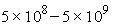 10.2. В колбу распылителя заливают приготовленную взвесь тест-штамма, после чего вставляют форсунку. Устанавливают распылитель на уровне отверстия воздуховода, включают компрессор и оба импактора. Соблюдаются следующие условия: скорость распыления по жидкости Qж = 1 мл/мин, скорость распыления по воздуху V=50 л/мин, время распыления - 10 минут, средний диаметр аэрозольных частиц dcp = 2,4 мкм (lgd = 0,389), максимальный диаметр частиц d max = 7 мкм при логарифмически нормальном распределении (среднее квадратичное отклонение lgd = 0,229); скорость отбора проб аэрозоля импактором БП-50 V=50 л/мин, время отбора проб аэрозоля - 10 минут. По истечении срока отключают сначала компрессор, а затем импакторы. Чашки Петри вынимают из импакторов и инкубируют при 37° С в течение 2-х суток. После проведения опыта установку дезинфицируют.10.3. Допускается использование других методик и процедур проведения проверки ФТО при условии соблюдения основных технических параметров опыта.11. Учет результатов проводят через 24 и 48 часов. В популяции В.prodigiosum наряду с типично окрашенными колониями могут появляться различные по цвету варианты: розовые, слабо розовые, с розовым центром, Об эффективности задержания исследуемым фильтром аэрозольных частиц судят по отношению числа аэрозольных частиц, осевших до фильтра и после него. Эффективность фильтра выражают в процентах. При исправных фильтрах не должно быть роста колоний тест-культуры на чашках после фильтра, в то время как до фильтра (для обеспечения достоверности испытаний) их должно быть не менее 200 колоний на чашках (положительный контроль).12. Проверка баксов биологической безопасности II и III классов проводится при установке их в лаборатории, ежегодно в процессе эксплуатации, а также после каждого перемещения бокса.

Система ГАРАНТ: http://base.garant.ru/12160681/#ixzz36M41F62aГ.Г. ОнищенкоБактерииБактерииI группаI группа1. Yersinia pestis- чумыII группаII группа1. Bacillus anthracis- сибирской язвы2. Brucella melitensis- бруцеллезаBrucella melitensis biovar AbortusBrucella abortus 1Brucella melitensis biovar CanisBrucella melitensis biovar NeotomaeBrucella melitensis biovar OvisBrucella melitensis biovar Suis3. Francisella tularensis- туляремии4. Burkholderia mallei- сапа5. Burkholderia pseudomallei- мелиоидоза6. Vibrio cholerae O1 токсигенный- холеры7. Vibrio cholerae non O1 (O139) токсигенный- холеры8. Escherichia coli О157:H7, О104:Н4 и другие серотипы - продуценты веротоксина- геморрагического колибактериоза, гемолитико-уремического синдромаIII группаIII группа1. Bordetella pertussis- коклюша2. Borrelia recurrentis- возвратного тифа3. Campylobacter fetus- абсцессов, септицемий4. Campylobacter jejuni- энтерита, холецистита, септицемий5. Clostridium botulinum- ботулизма6. Clostridium tetani- столбняка7. Corynebacterium diphtheria- дифтерии8.ИсключенИнформация об изменениях:См. текст пункта 89. Erysipelothrix rhusiopathiae- эризипелоида10. Helicobacter pylori- гастрита, язвенной болезни желудка и 12-перстной кишки11. Legionella pneumophila- легионеллеза12. Leptospira interrogans- лептоспироза13. Listeria monocytogenes- листериоза14. Mycobacterium leprae- проказы15. Mycobacterium tuberculosisMycobacterium bovis- туберкулезаMycobacterium avium16. Neisseria gonorrhoeae- гонореи17. Neisseria meningitides- менингита18. Nocardia asteroids- пневмонии, абсцессов мозга,Nocardia brasiliensis- менингоэнцефалитов, менингитов, сепсисов, остеомиелитов19. Pasteurella multocida- пневмонии, менингитов и др.20. Proactinomyces israelii- актиномикоза21. Salmonella paratyphi A- паратифа A22. Salmonella paratyphi B- паратифа B23. Salmonella typhi- брюшного тифа24. Shigella spp- дизентерии25. Treponema pallidum- сифилиса26. Yersinia pseudotuberculosis- псевдотуберкулеза27. Vibrio cholerae O1 не токсигенный- диареи28. Vibrio cholerae non O1 (O139) не токсигенный- диареи, раневых инфекций, септицемии и др.IV группаIV группа1. Aerobacter aerogenes- энтерита2. Bacillus cereus- пищевой токсикоинфекции3. Bacteroides spp.- сепсиса, гнойных инфекций головы и шеи, гнойных инфекций ЦНС, стоматоинфекций, гнойных плевритов, гнойных инфекций мягких тканей, параректальных абсцессов, декубитальных язв, язв стопы, остеомиелитов, внутриабдоминальных инфекций4. Borrelia spp- клещевого спирохетоза5. Bordetella bronchiseptica- бронхосептикозаBordetella parapertussis- паракоклюша6. Branchamella catarralis- воспалительных заболеваний нижних и верхних дыхательных путей, хронических бронхитов, уретритов, эндокардитов, менингитов7. Burkholderia cepacia- местных воспалительных процессов и сепсиса8. Burkholderia thailandensis- местных воспалительных процессов9. Campylobacter spp.- гастроэнтерита, гингивита, периодонтита10. Citrobacter spp.- местных воспалительных процессов, пищевой токсикоинфекции11. Clostridium perfringensClostridium novyiClostridium septicum- газовой гангреныClostridium histolyticumClostridium bifermentans12. Eikinella corrodens- перитонзиллярных абсцессов, абсцессов мозга13. Escherichia coli- энтерита14. Eubacterium endocarditidis- септического эндокардита15. Eubacterium lentum- вторичных септицемий,Eubacterium ventricosum- абсцессов16. Enterococcus faecalis- эндокардитов хроническихEnterococcus faecium- обструктивных бронхитов, раневых инфекций, септицемий17. Flavobacterium meningosepticum- менингита, септицемий18. Haemophilus influenza- менингита, пневмонии, ларингита19. Hafnia alvei- холецистита, цистита20. Klebsiella ozaenae- озены21. Klebsiella pneumonia- пневмонии22. Klebsiella rhinoscleromatis- риносклеромы23. Mycobacterium spp.PhotochromogensScotochromogens- микобактериозовNonphotochromogensRapid growers24. Micoplasma genitalium- воспалительных процессов урогенитального тракта, осложнения беременностиMicoplasma hominis- воспалительных процессов урогенитального тракта, осложнения беременностиMicoplasma urealyticum- воспалительных процессов урогенитального тракта, осложнения беременностиMicoplasma pneumoniae- воспалительных заболеваний верхних дыхательных путей, пневмонии25. Propionibacterium avidum- сепсиса, абсцессов26. Proteus spp.- пищевой токсикоинфекции, сепсиса, местных воспалительных процессов27. Pseudomonas aeruginosa- местных воспалительных процессов, сепсиса28. Salmonella spp.- сальмонеллезов29. Serratia marcescens- местных воспалительных процессов, сепсиса30. Staphylococcus spp.- пищевой токсикоинфекции, септицемии, пневмонии31. Streptococcus spp.- сепсиса, тонзиллита, пневмонии, менингита, гломерулонефрита, эндокардита, ревматизма, гнойных инфекций челюстно-некротизирующих фасцитов, миозитов, синдрома токсического шока, скарлатины, зубного кариеса, импетиго, рожистых воспалений32. Vibrio spp.- диарей, пищевых токсикоинфекций, раневых инфекций, септицемий и т.д.Vibrio parahaemolyticus- диарей, пищевых токсикоинфекций, раневых инфекций, септицемий и т.д.Vibrio mimicus- диарей, пищевых токсикоинфекций, раневых инфекций, септицемий и т.д.Vibrio fluvialisVibrio vulnificusVibrio alginolyticus33. Yersinia enterocolitica- энтерита, колита34. Actinomyces albus- актиномикозаРиккетсииРиккетсииII группаII группа1. Rickettsia prowazeki- эпидемического сыпного тифа и болезни Брилля2. Rickettsia typhi- крысиного сыпного тифа3. Rickettsia rickettsii- пятнистой лихорадки4. Rickettsia tsutsugamushi- лихорадки цуцугамуши5. Coxiella burnetii- коксиеллеза (лихорадки Ку)III группаIII группа1. Rickettsia sibirica- клещевого сыпного тифа Северной Азии2. Rickettsia conorii- средиземноморской пятнистой лихорадки3. Rickettsia sharoni- израильской лихорадки4. Rickettsia sp.now?- "астраханской лихорадки"5. Rickettsia akari- везикулезного риккетсиоза6. Rickettsia australis- клещевого сыпного тифа Северного Квинсленда7. Rickettsia japonica- японской пятнистой лихорадки8. Rickettsia sp.now?- "африканской лихорадки"9. Rickettsia sp.now?- "клещевого риккетсиоза штамм "ТТТ" Таиланда"Эрлихи
(подсемейство Ehrlichiae, семейство Rickettsiaceae)Эрлихи
(подсемейство Ehrlichiae, семейство Rickettsiaceae)III группаIII группа1. Ehrlichia sennetsu- болезни сеннетсу2. E.canis- название отсутствует3. E.chaffeensis- название отсутствуетВирусыВирусы(В связи с отсутствием биноминальной номенклатуры для вирусов обозначения даются в русской транскрипции)(В связи с отсутствием биноминальной номенклатуры для вирусов обозначения даются в русской транскрипции)I группаI группа1. Filoviridae:вирусы Марбург и Эбола- геморрагических лихорадок2. Arenaviridae:вирусы Ласса, Хунин, Мачупо, Себиа, Гуанарито- геморрагических лихорадок3. Poxviridae:Род Ortopoxvirineвирус натуральной оспы (Variola)- натуральной оспы человекавирус оспы обезьян (Monkeypox)- оспы обезьян4. Herpesviridae:обезьяний вирус B- хронического энцефалита и энцефалопатииII группаII группа1. Togaviridae:вирусы лошадиных инцефаломиелитов (Венесуэльский ВНЭЛ, Восточный ВЭЛ, Западный ЗЭЛ)-комариных энцефалитов, энцефаломиелитов, энцефаломенингитоввирусы лихорадок Семлики, Бибару, Эвергладес, Чикунгунья, О'Ньонг-Ньонг, Карельской, Синдбис, реки Росс, Майяро, Мукамбо, Сагиума- лихорадочных заболеваний2. Flaviviridae:вирусы комплекса клещевого энцефалита (КЭ), Алма-Арасан, Апои, Лангат, Негиши, Повассан, Шотландского энцефаломиелита овец- энцефалитов, энцефаломиелитовБолезни леса Киассанур, Омской геморрагической лихорадки (ОГЛ)- геморрагических лихорадоквирусы комплекса японского энцефалита (ЯЭ), Западного Нила, Ильеус, Росио, Сент-Луис (энцефалиты), Усуту, (энцефалит), долины Муррея, Карши, Кунжин, Сепик, Вессельсборн- энцефалитов, менингоэнцефалитовЗика, Риобраво, Денге, Сокулук- лихорадочных заболеванийЖелтой лихорадки- геморрагической лихорадкиВирус гепатита C- парентерального гепатита, гепатоцеллюлярной карциномы печени3. Bunyaviridae,Род Bunyavirus:Комплекс Калифорнийского энцефалита, Ла Кросс, Джеймстаун каньон, зайцев-беляков, Инко, Тягиня- энцефалитов, энцефаломиелитов, менингоэнцефалитов и лихорадочных заболеваний с артритамикомплекс C-вирусы Апеу, Мадрид, Орибока, Осса, Рестан и др.- лихорадочных заболеваний с миозитами и артритамиРод Phlebovirus:вирусы москитных лихорадок Сицилии, Неаполя, Рифт-валли, Тоскана и др.- энцефалитов и лихорадочных заболеваний с артритами и миозитамиРод Nairovirus:вирус Крымской геморрагической лихорадки-Конго;- геморрагической лихорадкиболезни овец Найроби, Ганджам;- лихорадки с менингеальным синдромомДугбе- энцефалитаРод Hantavirus:вирусы Хантаан, Сеул, Пуумала, Чили, Аидо и др.- геморрагических лихорадок с почечным синдромом (ГЛПС) и с легочным синдромом4. Reoviridae,Род Orbivirus:вирусы Кемерово, колорадской клещевой лихорадки, Синего языка овец, Чангвинола, Орунго и др.- лихорадок с менингеальным синдромом и артритами5. Rhabdoviridae,Род Lyssavirus:вирус уличного бешенства- бешенстваДикования, Лагос-бат- псевдобешенства и энцефалопатий6. Picornaviridae,Род Aphtovirus:вирус ящура- ящура7. Arenaviridae:вирусы лимфоцитарного хориоменингита, Такарибе, Пичинде- астенических менингитов и менингоэнцефалитов8. Hepadnaviridae:вирусы гепатита B- парентеральных гепатитов9. Retroviridae:вирусы иммунодефицита человека (ВИЧ-1, ВИЧ-2)- СПИДавирус Т-клеточного лейкоза человека (HTLV)- Т-клеточного лейкоза человека10. Nodaviridae:вирусы гепатитов D (дельта) и E- инфекционных гепатитов11. Coronaviridae:вирус SARS- ТОРС12. Unconventional agents:Возбудители медленных нейроинфекций = подострых губчатых энцефалопатий (Prion Diseases) Куру- подострой энцефалопатииАгент CJD-возбудитель болезни-- болезни Крейцфельда-Якоба,Крейцфельда-Якобасиндрома Герстманна-СтраусслераВозбудитель трансмиссивной губчатой энцефалопатии человека- амиотрофического лейкоспонгиоза (Белоруссия)Возбудитель оливопонтоцеребеллярной атрофии человека- оливопонтоцеребеллярной атрофии I типа (Якутия, Восточная Сибирь)Скрепи- подострой энцефалопатии овец и козВозбудитель энцефалопатии норок- трансмиссивной энцефалопатии норокХроническая изнуряющая болезнь копытных- болезни хронической усталости оленей и лосей в неволеВозбудитель губчатой энцефалопатии крупного рогатого скота- "коровьего бешенства"III группаIII группа1. Orthomyxoviridae:вирусы гриппа A, B и C- гриппа2. Picornaviridae,Род Enterovirus:вирусы полиомиелита - дикие штаммы- полиомиелитавирусы гепатитов A и E- энтеральных гепатитоввирус острого геморрагического конъюнктивита (АНС)- геморрагического конъюнктивита3. Herpesviridae:вирусы простого герпеса I и II типов- герпеса простогогерпесвирус зостор-ветрянки- ветряной оспы, опоясывающего герпетического лишаявирус герпеса 6 типа (HBLv- HHv6)- поражение B-лимфоцитов человека родовой экзантемы, лимфопролиферативных заболеванийвирус цитомегалии- цитомегалиивирус Эпштейн-Барра- инфекционного мононуклеоза, лимфомы Беркитта, назофарингиальной карциномыIV группаIV группа1. Adenoviridae:аденовирусы всех типов- ОРВИ, пневмоний, конъюнктивитов2. Reoviridae,Род Reovirus:реовирусы человека- ринитов, гастроэнтеритовРод Rotavirus:ротавирусы человека, вирус диареи- гастроэнтеритов и энтеритовтелят Небраски (NCDV)3. Coronaviridae:коронавирусы человека- ОРВИ (профузного насморка без температуры), энтериты4. Caliciviridae:вирус Норфолк- острых гастроэнтеритов5. PicornaviridaeРод Enterovirusвирусы Коксаки группы A и B- серозных менингитов, энцефало-миокардитов, ОРВИ, болезни Борнхольма, герпангин, полиневритоввирусы ECHO- серозных менингитов, диареи, ОРВИ, полиневритов, увеитовэнтеровирусы - типы 68-71- серозных менингитов, конъюнктивитов, ОРВИРод Rinovirus:риновирусы человека 130 типов- ОРВИ, полиневритов, герпангин, конъюнктивитовРод Cardiovirus:вирус энцефаломиокардита и вирус Менго- ОРВИ, полиневритов, энцефало-миокардитов, миокардитов, перикардитов6. Paramyxoviridae:вирусы парагриппа человека 1-4 типа- ОРВИ, бронхопневмонийреспираторно-синцитиальный вирус (РС-вирус)- пневмоний, бронхитов, бронхиолитоввирус эпидемического паротита- эпидемического паротитавирус кори- коривирус Ньюкаслской болезни- конъюнктивитов7. Togaviridae,Род Rubivirus:вирус краснухи- краснухи8. RhabdovirideРод Vesiculovirus:вирус везикулярного стоматита- везикулярного стоматита9. Poxviridae: вирус оспы коров- оспы короввирус эктромелии- эктромелии мышейвирус узелков доильщиц- хронической болезни рук доильщицорфвирус- контагиозного пустулярного дерматитавирус контагиозного моллюска- контагиозного моллюска кожи и слизистыхвирусы Тана и Яба- болезни ЯбаХламидииХламидииII группаII группа1. Chlamydophila psittaci- орнитоза- пситтакозаIII группаIII группа1. Chlamydia trachomatis- трахомы, урогенитального хламидиоза2. Chlamydophila pneumoniae- пневмонии, артритовГрибыГрибыII группаII группа1. Blastomyces dermatitidis- бластомикоза2. Coccidioides immitis Coccidioides posadasii- кокцидиоидомикоза3. Histoplasma capsulatum var.capsulatum u duboisii- гистоплазмоза4. Paracoccidioides brasiliensis- паракокцидиоидомикозаIII группаIII группа1. Aspergillus flavus- аспергиллезаAspergillus fumigatusAspergillus terreus2. Candida albicans- кандидозаCandida glabrataCandida cruseiCandida tropicalis3. Cryptococcus neoformans- криптококкоза4. Cladophialophora bantiana- феогифомикоза5. Ramichloridium mackenzei- феогифомикоза6. Penicillum marneffei- пенициллиозаIV группаIV группа1. Absidia spp.- зигомикоза2. Acremonium spp.- гиалогифомикоза3. Alternaria spp.- феогифомикоза4. Aphanoascus fulvescens (анаморфа - Chrysosporium)- гиалогифомикоза5. Apophysomyces elegans- зигомикоза6. Aspergillus spp.*- аспергиллеза7. Aureobasidium pullulans- феогифомикоза8. Basidiobolus spp.- зигомикоза9. Beavueria bassiana- феогифомикоза10. Botryomyces caespitosus- ботриомикоза11. Candida spp.*- кандидоза12. Chaetomium spp.- феогифомикоза13. Cladophialophora spp.*- феогифомикоза14. Cokeromyces recurvatus- зигомикоза15. Conidiobolus spp.- зигомикоза16. Cryptococcus spp.*- криптококкоза17. Cunnunghmella bertholletiae- зигомикоза18. Curvularia spp.- феогифомикоза19. Emmonsia spp.- адиаспиромикоза20. Epidermophyton floccosum- дерматофитии21. Exophiala spp.- феогифомикоза22. Fonsecaea spp.- феогифомикоза, хромомикоза23. Fusarium spp.- гиалогифомикоза24. Geotrichum spp.- гиалогифомикоза25. Graphium eumorphum- феогифомикоза26. Gymnoascus dankalensis- онихомикоза27. Histoplasma falciminosum- эпизоотического лимфангоита28. Hoptaea werneckii- черной пьедры29. Lacazia loboi- болезни Лобо30. Leptosphaeria spp.- эумицетомы31. Madurella spp.- эумицетомы32. Malassezia spp.- малассезиоза33. Microascus spp.- гиалогифомикоза34. Microsporum spp.- дерматофитии35. Mortierella wolfii- зигомикоза36. Mucor spp.- зигомикоза37. Nattrassia mangiferae (Scytalidium spp.)- онихомикоза38. Neotestudina rosatii- эумицетомы39. Ochroconis spp.- феогифомикоза40. Onychocola spp.- онихомикоза41. Paecilomyces spp.- гиалогифомикоза42. Penicillium spp.- гиалогифомикоза43. Phaeoacremonium spp.- феогифомикоза44. Phialemonium spp.- феогифомикоза45. Phialophora spp.- феогифомикоза46. Phoma spp.- феогифомикоза47. Piedraia hortae- черной пьедры48. Pneumocystis carinii- пневмоцистоза49. Pseudoallecheria boydii (Scedosporium apiospermum)- хромомикоза, эумицетомы50. Pseudochaetosphaeronema larense- эумицетомы51. Pyrenochaeta spp.- онихомикоза52. Pythium insidiosum- питиоза53. Ramichloridium spp.*- феогифомикоза54. Rhinocladiella aquaspersa- хромомикоза55. Rhinosporidium seeberi- риноспоридиоза56. Rhizomucor spp.- зигомикоза57. Rhizopus spp.- зигомикоза58. Saksenaea vasiformis- зигомикоза59. Scedosporium profilicans- гиалогифомикоза60. Scopulariopsis spp.- гиалогифомикоза61. Sporothrix schenkii- споротрихоза62. Syncephalastpum racemosum- зигомикоза63. Trichoderma spp.- гиалогифомикоза64. Trichophyton spp.- гиалогифомикоза65. Trichosporon- дерматомикоза66. Trichosporon- трихоспороноза67. Ulocladium spp.- феогифомикоза68. Wangiella dermatitidis- феогифомикоза* кроме видов, вошедших в III группу* кроме видов, вошедших в III группуПростейшиеПростейшиеIII группаIII группа1. Leishmania donovani- висцерального лейшманиоза2. Pentatrichomonas (Trichomonas) hominis- кишечного трихомониаза3. Plasmodium vivaxPlasmodium malariae- малярииPlasmodium falciparumPlasmodium ovale4. Trichomonas vaginalis- мочеполового трихомониаза5. Trypanosoma cruzi- американского трипаносомоза (болезни Шагаса)6. Trypanosoma gambiense- африканского трипаносомоза (сонной болезни)Trypanosoma rhodesiense- африканского трипаносомоза (сонной болезни)IV группаIV группа1. Acanthamoeba spp.- менингоэнцефалита2. Babesia caucasica- бабезиоза (пироплазмоза)3. Balantidium coli- балантидиоза4. Blastocystis hominis- колита5. Cryptosporidium parvum- криптоспоридиоза6. Cyclospora cayetanensis- циклоспороза7. Entamoeba hystolytica- амебиаза8. Isospora belli- изоспороза9. Lamblia intestinalis (Giardia lamblia)- лямблиоза10. Leishmania major- кожного лейшманиозаLeishmania tropica11. Naegleria spp.- менингоэнцефалита12. Sarcocystis suihominis- саркоцистозаSarcocystis hominis (bovihominis)13. Toxoplasma gondii- токсоплазмозаГельминтыГельминтыIII группаIII группа1. Echinococcus multilocularis- альвеолярного эхинококкоза2. Echinococcus granulosus- гидатидозного эхинококкоза3. Trichinella spp.- трихинеллезаIV группаIV группа1. Ancylostoma duodenale- анкилостомоза2. Anisakis spp.- анизакиаза3. Askaris lumbricoides- аскаридоза человекаAskaris suum4. Clonorchis sinensis- клонорхоза5. Dicrocoelium lanceatum- дикроцелиоза6. Dioctophyme renale- диоктофимоза7. Diphyllobotrium latum- дифиллоботриозаDiphyllobotrium luxiDiphyllobotrium dendriticum8. Dipylidium caninum- дипилидиоза9. Dirofilaria repens- дирофиляриозаDirofilaria immitis10. Dracunculus medinensis- дракункулеза (ришты)11. Enterobius vermicularis- энтеробиоза12. Fasciola hepatica- фасциолезаFasciola gigantica13. Fasciolopsis buski- фасциолопсидоза14. Hymenolepis nana- гименолепидозаHymenolepis diminuta15. Loa loa- лоаоза16. Methagonimus jokogowai- метагонимоза17. Multiceps multiceps- ценуроза18. Nanophyetes schikhobalowi- нанофиетоза19. Necator americanus- некатороза20. Opisthorchis felineus- описторхозаOpisthorchis viverini21. Paragonimus westermani- парагонимоза22. Pseudamphistomum truncatum- псевдофистомоза23. Sparganum- спарганоза24. Schistosoma haematobium- шистосомоза мочеполового25. Schistosoma mansoni- шистосомоза кишечногоSchistosoma japonicumSchistosoma intercalatum26. Strongyloides stercoralis- стронгилоидоза27. Taenia solium- тениоза28. Taeniarinchus saginatus- тениаринхоза29. Toxocara canis- токсокарозаToxocara mystaxToxocara leonina30. Trichocephalus trichiurus- трихоцефалезаЧленистоногиеЧленистоногиеIII группаIII группа1. Sarcoptes scabiei- чесоткиIV группаIV группа1. Demodex folliculorum- демодекоза2. Pediculus capitis- педикулезаPediculus vestimenti3. Phthirus pubis- фтириаза4. Клещи домашней пыли- аллергии (астматический бронхит, бронхиальная астма)5. Ornithonyssus bacoty- крысиного клещевого дерматитаЯды биологического происхожденияЯды биологического происхожденияII группаII группа1. Ботулинические токсины всех типов2. Холерный токсин3. Столбнячный токсинIII группаIII группа1. Микотоксины- микотоксикозы2. Дифтерийный токсин3. Стрептококковый токсин группы АN п/пОбъект, подлежащий обеззараживаниюСпособ обеззараживанияДезинфицирующий агентВремя обеззараживания, минНорма расхода123456I. Бактерии, не образующие спорI. Бактерии, не образующие спорI. Бактерии, не образующие спорI. Бактерии, не образующие спорI. Бактерии, не образующие спорI. Бактерии, не образующие спор1234561.Защитная одежда персонала (халаты, шапочки, маски, косынки), без видимых загрязнений и загрязненное выделениями (мокрота, моча, фекалии и др.), кровью*Паровой стерилизаторВодяной насыщенный пар под давлением 1,1  (0,11 МПа), 120+2°С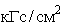 301.Защитная одежда персонала (халаты, шапочки, маски, косынки), без видимых загрязнений и загрязненное выделениями (мокрота, моча, фекалии и др.), кровью*Кипячение2% раствор кальцинированной соды или 0,5% раствор любого моющего средства152.Перчатки Резиновые*Паровой стерилизаторВодяной насыщенный пар под давлением 1,1  (0,11 МПа), 120+2°С452.Перчатки Резиновые*Кипячение2% раствор пищевой соды153.Ватные куртки, брюкиДезинфекционная камера2040  полезной площади камеры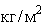 4.Постельные принадлежностиДезинфекционная камера4560  полезной площади камеры5Полушубки, шапки кожаная и меховая обувь, тапочкиДезинфекционная камера4530  полезной площади камеры6Посуда лабораторная (пипетки, пробирки, колбы, чашки Петри, мазки - отпечатки, гребенки для сушки культур, шприцы)*Паровой стерилизаторВодяной насыщенный пар под давлением 1,5  (0,15 МПа), °С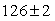 606Посуда лабораторная (пипетки, пробирки, колбы, чашки Петри, мазки - отпечатки, гребенки для сушки культур, шприцы)*Кипячение307.Бактериологические посевыПаровой стерилизаторценный пар под давлением 5 МПа), °С7.Бактериологические посевыКипячениеВода308.Резиновые пробки, шланги, груши для пипетирования зараженного материалаПаровой стерилизаторВодяной насыщенный пар под давлением 1,5  (0,15 МПа), °С60Паровой стерилизатор8.Резиновые пробки, шланги, груши для пипетирования зараженного материалаКипячениеВода30Кипячение9.Петли для пересева зараженного материалаПрокаливание10.Инструменты после вскрытия лабораторных животных, проведения патолого-анатомических работ*Паровой стерилизаторВодяной насыщенный пар под давлением 1,5  (0,15 МПа), °С3010.Инструменты после вскрытия лабораторных животных, проведения патолого-анатомических работ*Кипячение2% раствор пищевой соды1510.Инструменты после вскрытия лабораторных животных, проведения патолого-анатомических работ*КипячениеВода3011.Банки и бачки для животных, подстилочный материал, выделения животных, остатки корма*Паровой стерилизаторВодяной насыщенный пар под давлением 1,5  (0,15 МПа), °С60 мин12.Металлические ящики, садки, бачки из-под вскрытых животных и орудия лова*Паровой стерилизаторВодяной насыщенный пар под давлением 1,5  (0,15 МПа), °С3012.Металлические ящики, садки, бачки из-под вскрытых животных и орудия лова*Воздушный стерилизаторТемпература 160°С6013.Воздушные бактериальные фильтры*Паровой стерилизатор (автоклав)Водяной насыщенный пар под давлением 2,0  (0,2 МПа), °С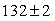 6014.Трупы животных, подстилочный материал, выделения животных*Паровой стерилизаторВодяной насыщенный пар под давлением 1,5  (0,15 МПа), °С6014.Трупы животных, подстилочный материал, выделения животных*Сжигание15.Жидкие отходы, смывные воды*Паровой стерилизаторВодяной насыщенный пар под давлением 1,1  (0,11 МПа), 120+2°С3015.Жидкие отходы, смывные воды*Кипячение3016.Мусор*Сжигание17.Мешочки для транспортирования диких грызуновКипячение2% раствор кальцинированной соды3017.Мешочки для транспортирования диких грызуновВода30II. МикобактерииII. МикобактерииII. МикобактерииII. МикобактерииII. МикобактерииII. Микобактерии1234561.Защитная одежда персонала (халаты, шапочки, маски, косынки), без видимых загрязнений и загрязненное выделениями (мокрота, моча, фекалии и др.), кровью*Паровой стерилизаторВодяной насыщенный пар под давлением 1,1  (0,11 МПа), 120+2°С451.Защитная одежда персонала (халаты, шапочки, маски, косынки), без видимых загрязнений и загрязненное выделениями (мокрота, моча, фекалии и др.), кровью*Кипячение2% раствор кальцинированной соды или 0,5% раствор любого моющего средства152.Перчатки резиновые*Паровой стерилизаторВодяной насыщенный пар под давлением 1,1  (0,11 МПа), 120+2°С452.Перчатки резиновые*Кипячение2% раствор пищевой соды153.Посуда лабораторная (пипетки, пробирки, колбы, чашки Петри, мазки - отпечатки, гребенки для сушки культур, шприцы, плевательницы, освобожденные от мокроты*Паровой стерилизаторВодяной насыщенный пар под давлением 1,5  (0,15 МПа), °С603.Посуда лабораторная (пипетки, пробирки, колбы, чашки Петри, мазки - отпечатки, гребенки для сушки культур, шприцы, плевательницы, освобожденные от мокроты*Кипячение154.Мокрота*Паровой стерилизаторВодяной насыщенный пар под давлением 1,5  (0,15 МПа), °С4.Мокрота*Кипячение2% раствор пищевой соды5.Бактериологические посевыПаровой стерилизаторценный пар под давлением 1,5  °С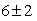 6.Резиновые пробки, шланги, груши для пипетирования зараженного материалаПаровой стерилизаторВодяной насыщенный пар под давлением 1,5  (0,15 МПа), °С906.Резиновые пробки, шланги, груши для пипетирования зараженного материалаКипячение2%-ный раствор пищевой соды607.Петли для пересева зараженного материалаПрокаливание8.Инструменты после вскрытия лабораторных животныхПаровой стерилизаторВодяной насыщенный пар под давлением 1,5  (0,15 МПа), °С908.Инструменты после вскрытия лабораторных животныхКипячение2% раствор пищевой соды159.Банки и бачки для животных, подстилочный материал, выделения животных, остатки корма*Паровой стерилизаторВодяной насыщенный пар под давлением 1,5  (0,15 МПа), °С6010.Металлические ящики, садки, бачки из-под вскрытых животных и орудия лова*Паровой стерилизаторВодяной насыщенный пар под давлением 1,5  (0,15 МПа), °С6010.Металлические ящики, садки, бачки из-под вскрытых животных и орудия лова*Воздушный стерилизаторТемпература 180°С6011.Воздушные бактериальные фильтры*Паровой стерилизаторВодяной насыщенный пар под давлением 2,0  (0,2 МПа), °С6012.Трупы животных, подстилочный материал, выделения животных*Паровой стерилизаторВодяной насыщенный пар под давлением 1,5  (0,15 МПа), °С9012.Трупы животных, подстилочный материал, выделения животных*Сжигание13.Мусор*Сжигание14.Мешочки для транспортирования диких грызуновКипячение2% раствор кальцинированной соды3014.Мешочки для транспортирования диких грызуновВода30III. Бактерии, образующие спорыIII. Бактерии, образующие спорыIII. Бактерии, образующие спорыIII. Бактерии, образующие спорыIII. Бактерии, образующие спорыIII. Бактерии, образующие споры1234561.Защитная одежда персонала (халаты, косынки, ватно-марлевые маски, шапочки)*Паровой стерилизаторВодяной насыщенный пар под давлением 2,0  (0,2 МПа), °С901.Защитная одежда персонала (халаты, косынки, ватно-марлевые маски, шапочки)*Кипячение2% раствор кальцинированной соды602.Перчатки резиновые*Кипячение2% раствор пищевой соды603.Тапочки (кожаные или из кожзаменителя), резиновые и кирзовые сапогиДезинфекционная камераПароформалиновый метод, температура 57-59°С165Формалина 250  (18  полезной площади пола камеры)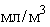 4.Ватные куртки и брюки, постельные принадлежностиДезинфекционная камераПаро-воздушный метод, температура 97-98°С4560  полезной площади пола камеры4.Ватные куртки и брюки, постельные принадлежностиПаровой метод, температура 104-111°С, давление 0,2-0,5 6050  объема камеры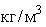 5.Шапки, кожаная обувь, полушубки, тапочки(из ткани)Дезинфекционная камераПароформалиновый метод, температура 57-59°С165Формалина 250  (18  полезной площади пола камеры)6.Посуда лабораторная (чашки Петри, пробирки, пипетки, колбы и др.)*Паровой стерилизаторВодяной насыщенный пар под давлением 2,0  (0,2 МПа), °С906.Посуда лабораторная (чашки Петри, пробирки, пипетки, колбы и др.)*Кипячение2% раствор пищевой соды607.ПосевыПаровой стерилизаторВодяной насыщенный пар под давлением 2,0  (0,2 МПа), °С908.Резиновые пробки, груши для пипетирования зараженного материалаПаровой стерилизаторВодяной насыщенный пар под давлением 2,0  (0,2 МПа), °С908.Резиновые пробки, груши для пипетирования зараженного материалаКипячение2% раствор пищевой соды609.Петля микробиологическаяПрокаливаниеПламя горелки10.Инструменты после вскрытия животныхПаровой стерилизаторВодяной насыщенный пар под давлением 2,0  (0,2 МПа), °С9010.Инструменты после вскрытия животныхКипячение2% раствор пищевой соды6011.Банки и бачки для животных (банки из-под животных с подстилочным материалом и выделениями животных)*Паровой стерилизаторВодяной насыщенный пар под давлением 2,0  (0,2 МПа), °С9012.Металлические ящики, садки, сетчатые крышки и пр.*Паровой стерилизаторВодяной насыщенный пар под давлением 2,0  (0,2 МПа), °С9012.Металлические ящики, садки, сетчатые крышки и пр.*Обработка горячим воздухом180°С6013.Трупы лабораторных животныхПаровой стерилизаторВодяной насыщенный пар под давлением 2,0  (0,2 МПа), °С9013.Трупы лабораторных животныхСжигание14.Воздушные бактериальные фильтрыСжигают или автоклавируютВодяной насыщенный пар под давлением 2,0  (0,2 МПа), °С9015.Жидкие отходы, смывные водыПаровой стерилизаторВодяной насыщенный пар под давлением 2,0  (0,2 МПа),°С9015.Жидкие отходы, смывные водыКипячение6016.МусорСжиганиеIV. ВирусыIV. ВирусыIV. ВирусыIV. ВирусыIV. ВирусыIV. Вирусы1234561.Защитная одежда персонала, белье, халаты, косынки, маски, без видимых загрязнений*Кипячение2% раствор соды кальцинированной или 0,5% любого моющего средства155 л/кг1.Защитная одежда персонала, белье, халаты, косынки, маски, без видимых загрязнений*Паровой стерилизаторВодяной насыщенный пар под избыточным давлением 1,1  (0,11 МПа), 120+2°С452.Защитная одежда персонала, белье, халаты, косынки, маски, загрязненные кровью, гноем, фекалиями, мокротой и др.*Кипячение2% раствор кальцинированной соды или 0,5% раствор любого моющего средства302.Защитная одежда персонала, белье, халаты, косынки, маски, загрязненные кровью, гноем, фекалиями, мокротой и др.*Обеззараживание в паровом стерилизатореВодяной насыщенный пар под избыточным давлением 1,1  (0,11 МПа), 120+2°С453.Перчатки резиновые*Паровой стерилизаторВодяной насыщенный пар под избыточным давлением 1,1  (0,11 МПа), 120+2°С453.Перчатки резиновые*КипячениеВода304.Ватные куртки брюки, постельные принадлежностиДезинфекционная камераПаро-воздушная смесь при температуре 80-90°С4540  полезной площади5.Полушубки, шапки, кожаная и меховая обувь, тапочкиДезинфекционная камераПароформалиновая смесь при температуре 57-59°С45Формалина 75,0  30  полезной площади камеры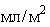 6.Посуда лабораторная (чашки Петри, пробирки, пипетки, мазки-отпечатки и др.)*Кипячение2% раствор кальцинированной соды306.Посуда лабораторная (чашки Петри, пробирки, пипетки, мазки-отпечатки и др.)*Паровой стерилизаторВодяной насыщенный пар под избыточным давлением 1,5  (0,15 МПа), °С607.Вируссодержащая жидкость, взвесь зараженной культуры клетокПаровой стерилизаторВодяной насыщенный пар под избыточным давлением 2,0  (0,2 МПа), °С45При отсутствии возможности обеззараживания в паровом стерилизаторе:При отсутствии возможности обеззараживания в паровом стерилизаторе:При отсутствии возможности обеззараживания в паровом стерилизаторе:При отсутствии возможности обеззараживания в паровом стерилизаторе:При отсутствии возможности обеззараживания в паровом стерилизаторе:КипячениеВода308.Резиновые, силиконовые пробки, шланги, груши для пипетирования зараженного материала, гребенки, сушки культурКипячениеВода308.Резиновые, силиконовые пробки, шланги, груши для пипетирования зараженного материала, гребенки, сушки культурПаровой стерилизаторВодяной насыщенный пар под избыточным давлением 2,0  (0,2 МПа), °С209.Инструменты из металлов после вскрытия животных*Паровой стерилизаторВодяной насыщенный пар под избыточным давлением 2,0  (0,2 МПа), °С209.Инструменты из металлов после вскрытия животных*КипячениеВода309.Инструменты из металлов после вскрытия животных*Кипячение2% раствор пищевой соды1510.Металлические ящики, садки, орудия для лова грызунов*Воздушный стерилизаторТемпература °С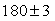 6010.Металлические ящики, садки, орудия для лова грызунов*Паровой стерилизаторВодяной насыщенный пар под избыточным давлением 2,0  (0,2 МПа), °С2011.Трупы лабораторных животныхСжигание11.Трупы лабораторных животныхПаровой стерилизаторВодяной насыщенный пар под избыточным давлением 2,0  (0,2 МПа),°С6012.Воздушные фильтры*Паровой стерилизаторВодяной насыщенный пар под избыточным давлением 2,0  (0,2 МПа), °С6013.Жидкие отходы, смывные водыПаровой стерилизаторВодяной насыщенный пар под избыточным давлением 1,5  (0,15 МПа), °С6013.Жидкие отходы, смывные водыКипячение3014.Уборочный материал (ветошь, мочалки и др.)*КипячениеМыльно-содовый раствор или раствор любого моющего средства3015.Подстилочный материал, выделения животных, остатки кормаПаровой стерилизаторВодяной насыщенный пар под избыточным давлением 2,0  (0,2 МПа), °С6016.Мешочки для транспортирования диких грызуновКипячение2% кальцинированной соды3016.Мешочки для транспортирования диких грызуновВода30V. РиккетсииV. РиккетсииV. РиккетсииV. РиккетсииV. РиккетсииV. Риккетсии1234561.Защитная одежда персонала (халаты, косынки, ватно-марлевые маски, шапочки)*Паровой стерилизаторВодяной насыщенный пар под избыточным давлением 1,1  (0,11 МПа), 120+2°С601.Защитная одежда персонала (халаты, косынки, ватно-марлевые маски, шапочки)*Кипячение2% раствор кальцинированной соды152.Перчатки резиновые*Паровой стерилизаторВодяной насыщенный пар под избыточным давлением 1,1  (0,11 МПа), 120+2°С602.Перчатки резиновые*Кипячение2% раствор пищевой соды603.Полушубки, шапки, кожаная и меховая обувь, тапочкиДезинфекционная камераПароформалиновая смесь при температуре 57-59°СФормалина 250  18  полезной площади камеры4.Ватные куртки и брюкиДезинфекционная камераПаро-воздушная смесь при температуре 80-90°С4560  полезной площади камеры5.Посуда лабораторная (чашки Петри, пробирки, пипетки, колбы и др.)*Паровой стерилизаторВодяной насыщенный пар под избыточным давлением 1,5  (0,15 МПа), °С605.Посуда лабораторная (чашки Петри, пробирки, пипетки, колбы и др.)*Кипячение2% раствор пищевой соды6010.ПосевыПаровой стерилизаторВодяной насыщенный пар под избыточным давлением 1,5  (0,15 МПа), °С9010.ПосевыКипячение2% раствор пищевой соды6011.Резиновые пробки, груши для пипетирования зараженного материала, инструменты после вскрытия животныхПаровой стерилизаторВодяной насыщенный пар под избыточным давлением 1,5  (0,15 МПа), °С6011.Резиновые пробки, груши для пипетирования зараженного материала, инструменты после вскрытия животныхКипячение2% раствор пищевой соды6012.Металлические ящики, садки, орудия для лова грызунов*Паровой стерилизаторВодяной насыщенный пар под избыточным давлением 1,5  (0,15 МПа), °С4512.Металлические ящики, садки, орудия для лова грызунов*Воздушный стерилизатор°С6013.Трупы лабораторных животных, подстилочный материал, остатки кормов, выделения животныхПаровой стерилизаторВодяной насыщенный пар под давлением 2,0  (0,2 МПа), °С6013.Трупы лабораторных животных, подстилочный материал, остатки кормов, выделения животныхСжигание14.Жидкие отходы, смывные воды*Паровой стерилизаторВодяной насыщенный пар под давлением 2,0  (0,2 МПа), °С6014.Жидкие отходы, смывные воды*КипячениеВода3015.Остатки пищиКипячениеВода3016.Концентрированные суспензии риккетсииПаровой стерилизаторВодяной насыщенный пар под давлением 2,0  (0,2 МПа), °С4516.Концентрированные суспензии риккетсииКипячениеВода3017.Куриные эмбрионыАвтоклавирование после погружения в 3,0% раствор едкого натра на 5 сутокВодяной насыщенный пар под давлением 2,0  (0,2 МПа), °С4518.МусорСжиганиеVI. ГрибыVI. ГрибыVI. ГрибыVI. ГрибыVI. ГрибыVI. Грибы1234561.Защитная одежда, бельеПаровой стерилизатор1,1  (0,11 МПа), 120+2°С601.Защитная одежда, бельеПаровой стерилизатор1,5  (0,15 МПа), °С301.Защитная одежда, бельеПаровой стерилизатор2,0  (0,2 МПа), °С202.Халаты, косынки, ватно-марлевые повязки*Кипячение2% раствор кальцинированной соды305 л/кг сухого белья3.Перчатки резиновыеКипячение2% раствор пищевой соды154.Ватные курткиДезинфекционная камераПаро-воздушная смесь 80-90°С15-208-10 компл. (60 )5.Шапки, кожаная обувь, тапочкиДезинфекционная камераПароформалиновая смесь 57-59°С305 компл. (30 ) формалина 75 6.Посуда лабораторная (чашки Петри, пробирки, колбы), резиновые, силиконовые шланги, груши*Паровой стерилизатор1,1  (0,11 МПа), 120+2°С606.Посуда лабораторная (чашки Петри, пробирки, колбы), резиновые, силиконовые шланги, груши*Паровой стерилизатор1,5  (0,15 МПа), °С306.Посуда лабораторная (чашки Петри, пробирки, колбы), резиновые, силиконовые шланги, груши*Паровой стерилизатор2,0  (0,2 МПа), °С206.Посуда лабораторная (чашки Петри, пробирки, колбы), резиновые, силиконовые шланги, груши*Кипячение2% раствор пищевой соды307.Культуры грибов на плотных питательных средах. Опытные тест-поверхностиПаровой стерилизатор1,1  (0,11 МПа), 120+2°С607.Культуры грибов на плотных питательных средах. Опытные тест-поверхностиПаровой стерилизатор1,5  (0,15 МПа), °С307.Культуры грибов на плотных питательных средах. Опытные тест-поверхностиПаровой стерилизатор2,0  (0,2 МПа), °С208.Трупы лабораторных животныхСжигание8.Трупы лабораторных животныхПаровой стерилизатор1,5  (0,15 МПа), °С609.Инструменты после вскрытия животных*Кипячение2% раствор пищевой соды309.Инструменты после вскрытия животных*Паровой стерилизатор2,0  (0,2 МПа), °С2010Подстилочный материал, остатки кормов, выделения животныхПаровой стерилизатор1,5  (0,15 МПа), °С6011Металлические бачки, ящики из-под вскрытых животных*Паровой стерилизатор1,1  (0,11 МПа), 120+2°С6011Металлические бачки, ящики из-под вскрытых животных*Паровой стерилизатор2,0  (0,2 МПа), °С30N п/пОбъект, подлежащий обеззараживаниюСпособ обеззараживанияДезинфицирующий агентВремя обеззараживания, минНорма расхода1234561.А) Поверхности в помещениях "заразной" зоны лаборатории (пол, стены, двери), мебель (рабочий стол, индивидуальные шкафы и др.), оборудование;Б) Оборудование и мебель в помещении вивария.Орошение или протирание с последующей влажной уборкой"Фармадез" 5% раствор,"Глюторал-Н" 0,2% раствор60150 1.А) Поверхности в помещениях "заразной" зоны лаборатории (пол, стены, двери), мебель (рабочий стол, индивидуальные шкафы и др.), оборудование;Б) Оборудование и мебель в помещении вивария.Орошение или протирание с последующей влажной уборкой"Дезинбак Супер" 4% раствор120150 1.А) Поверхности в помещениях "заразной" зоны лаборатории (пол, стены, двери), мебель (рабочий стол, индивидуальные шкафы и др.), оборудование;Б) Оборудование и мебель в помещении вивария.УФ-облучениеБУФ-15401.А) Поверхности в помещениях "заразной" зоны лаборатории (пол, стены, двери), мебель (рабочий стол, индивидуальные шкафы и др.), оборудование;Б) Оборудование и мебель в помещении вивария.Протирание ватным или марлевым тампоном, смоченным спиртом, с последующим фламбированиемСпирт этиловый технический515 2.Санитарно-техническое оборудованиеПротирание дезрастворами"Фармадез" 5% раствор,"Глюторал-Н" 0,2% раствор60150 2.Санитарно-техническое оборудованиеПротирание дезрастворами"Дезинбак Супер" 4% раствор120150 3.Спецодежда персонала (халаты, шапочки, маски, косынки)Кипячение0,5% раствор моющего средства154.Перчатки резиновыеПаровой стерилизатор1,1 (0,11 мПа), °С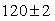 304.Перчатки резиновыеПогружение"Фармадез" 5% раствор,"Глюторал-Н" 0,2% раствор604.Перчатки резиновыеПогружение"Дезинбак Супер" 4% раствор1205.Посуда лабораторная стекляннаяКипячение0,5% раствор моющего средства305.Посуда лабораторная стекляннаяПогружение"Фармадез" 5% раствор,"Глюторал-Н" 0,2% раствор605.Посуда лабораторная стекляннаяПогружение"Дезинбак Супер" 4% раствор1206.Резиновые пробки, шланги, груши для пипетированияКипячениеВода с 0,5% моющего средства307.Инструменты после вскрытия лабораторных животныхКипячение0,5% раствор моющего средства157.Инструменты после вскрытия лабораторных животныхПогружение5% раствор "Фармадеза"808.Руки в перчаткахМытьёАнтибактериальное мыло, с последующей обработкой спиртом 70%29.Руки без перчатокМытьё, протирание тампономТуалетное мыло, 70% спирт210.При попадании инфекционного материала на незащищенную кожуПротирание тампоном с дез. средством, мытьё с мылом, с последующей обработкой спиртом"Фармадез" 5% раствор,"Глюторал-Н" 0,2% раствор"Дезинбак Супер" 4% растворТуалетное мыло, 70% спирт2 раза по 311.Банки и бачки для животных, подстилочный материал, остатки кормаПогружение0,5% раствор "Фармадеза"6012.Трупы животных, подстилочный материал, выделения животныхСжигание12.Трупы животных, подстилочный материал, выделения животныхПогружение1,5% раствор "Фармадеза"6013.Банки с фекалиями, желчью, мокротой, мочой и др.Погружение"Фармадез" 5% раствор,"Глюторал-Н" 0,2% раствор6013.Банки с фекалиями, желчью, мокротой, мочой и др.Погружение"Дезинбак Супер" 4% раствор12014.Посуда из под выделений больного (горшки)Погружение"Фармадез" 5% раствор,"Глюторал-Н" 0,2% раствор6014.Посуда из под выделений больного (горшки)Погружение"Дезинбак Супер" 4% раствор12015.Пластиковая лабораторная посуда, используемая при работе с кровью и сывороткой кровиПогружение с экспозицией в термостате при 60° СПерекись водорода 6% раствор18016.Уборочный инвентарь, материалы, ветошьКипячение1516.Уборочный инвентарь, материалы, ветошьЗамачивание"Фармадез" 5% раствор,"Глюторал-Н" 0,2% раствор6016.Уборочный инвентарь, материалы, ветошьЗамачивание"Дезинбак Супер" 4% раствор120